PORTARIA No 1, DE 4 DE JENEIRO DE 2017.O SECRETÁRIO-ADJUNTO DE PLANEJAMENTO E DESENVOLVIMENTO ENERGÉTICO DO MINISTÉRIO DE MINAS E ENERGIA, no uso da competência que lhe foi delegada pelo art. 1o, inciso VI e §1o da Portaria MME no 281, de 29 de junho de 2016, tendo em vista o disposto no art. 4o do Decreto no 8.874, de 11 de outubro de 2016, no art. 5o da Portaria MME no 505, de 24 de outubro de 2016, e o que consta do Processo no 48000.001244/2016-10, resolve:Art. 1o Aprovar, na forma do art. 2o, § 1o, inciso III, do Decreto no 8.874, de 11 de outubro de 2016, como prioritários os Projetos de Distribuição de Energia Elétrica, de titularidade da empresa Cemig Distribuição S.A., inscrita no CNPJ/MF sob o no 06.981.180/0001-16, para os fins do art. 2o da Lei no 12.431, de 24 de junho de 2011, descritos no Anexo à presente Portaria.Parágrafo único. Os Projetos relacionados no Anexo são aprovados de forma individualizada.Art. 2o A Cemig Distribuição S.A. e a Sociedade Controladora deverão:I - atender aos Procedimentos de Distribuição de Energia Elétrica - PRODIST e ao Manual de Controle Patrimonial do Setor Elétrico - MCPSE, aprovados pela Agência Nacional de Energia Elétrica - ANEEL; II - comprovar a execução dos Projetos por meio de registro no Sistema de Informação Geográfica Regulatório - SIG-R, conforme PRODIST;III - dar ciência ou submeter à anuência prévia da ANEEL a cessão ou o oferecimento dos direitos emergentes do Contrato de Concessão em garantia, inclusive por meio de cessão fiduciária, na forma e condições previstas nas normas setoriais;IV - manter informação relativa à composição societária da Concessionária atualizada junto à ANEEL, identificando o grupo de controle e explicitando as participações societárias diretas e indiretas dos respectivos controladores da empresa titular dos Projetos;V - destacar, quando da emissão pública das debêntures, na primeira página do Prospecto e do Anúncio de Início de Distribuição ou, no caso de distribuição com esforços restritos, do Aviso de Encerramento e do material de divulgação, o número e a data de publicação desta Portaria e o compromisso de alocar os recursos obtidos nos Projetos;VI - manter a documentação relativa à utilização dos recursos captados, até cinco anos após o vencimento das debêntures emitidas, para consulta e fiscalização pelos Órgãos de Controle e Receita Federal do Brasil; e VII - observar as demais disposições constantes na Lei no 12.431, de 2011, no Decreto no 8.874, de 2016, na legislação e normas vigentes e supervenientes, sujeitando-se às penalidades legais, inclusive aquela prevista no art. 2o, § 5o, da referida Lei, a ser aplicada pela Secretaria da Receita Federal do Brasil.Art. 3o O registro no SIG-R de que trata o art. 2o, inciso II, deverá ser realizado para todas as entidades que compõem cada Projeto aprovado, nos termos do Módulo 10 do PRODIST, observado o prazo de até trinta dias contados do início da respectiva Operação Comercial.Parágrafo único. O registro de cada entidade integrante do Projeto deverá conter a identificação desta Portaria e o número do respectivo Projeto indicado no Anexo, no formato estabelecido pela ANEEL.Art. 4o A ANEEL deverá informar à Secretaria de Planejamento e Desenvolvimento Energético do Ministério de Minas e Energia, até março de cada ano, a situação de cada um dos Projetos aprovados como prioritários, nos termos do art. 6o da Portaria MME no 505, de 24 de outubro de 2016, tendo por base a comprovação da execução no SIG-R.Art. 5o Alterações técnicas ou de titularidade dos Projetos de que trata esta Portaria, autorizadas pela ANEEL ou pelo Ministério de Minas e Energia, não ensejarão a publicação de nova Portaria de aprovação dos Projetos como prioritários, para os fins do art. 2o da Lei no 12.431, de 2011.Art. 6o O descumprimento das obrigações de que trata esta Portaria implicará na automática revogação da aprovação dos Projetos como prioritários.Art. 7o Esta Portaria entra em vigor na data de sua publicação.MOACIR CARLOS BERTOLEste texto não substitui o publicado (Extrato) no DOU de 5.1.2017. ANEXO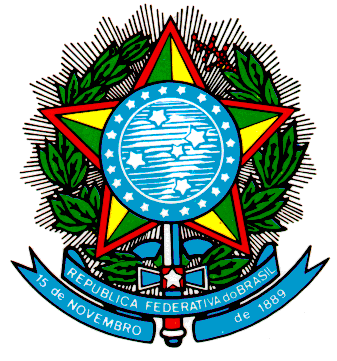 Ministério de Minas e Energia
Consultoria JurídicaFORMULÁRIO DO PROJETOFORMULÁRIO DO PROJETOFORMULÁRIO DO PROJETOFORMULÁRIO DO PROJETOFORMULÁRIO DO PROJETOFORMULÁRIO DO PROJETOCONCESSIONÁRIACONCESSIONÁRIACONCESSIONÁRIACONCESSIONÁRIACONCESSIONÁRIACONCESSIONÁRIA01Razão SocialRazão SocialRazão Social02CNPJCemig Distribuição S.A.Cemig Distribuição S.A.Cemig Distribuição S.A.06.981.180/0001-1603Logradouro Logradouro Logradouro 04NúmeroAvenida BarbacenaAvenida BarbacenaAvenida Barbacena120005Complemento 06Bairro/Distrito07CEP17o Andar, Ala A1Santo Agostinho30190-13108Município09UF10TelefoneBelo HorizonteMG(31) 3506490011Contrato de ConcessãoContrato de ConcessãoContrato de ConcessãoContrato de ConcessãoContrato de ConcessãoQuinto Termo Aditivo aos Contratos de Concessão nos 002/1997-DNAEE, 003/1997-DNAEE, 004/1997-DNAEE e 005/1997-DNAEE, celebrado em 21 de dezembro de 2015Quinto Termo Aditivo aos Contratos de Concessão nos 002/1997-DNAEE, 003/1997-DNAEE, 004/1997-DNAEE e 005/1997-DNAEE, celebrado em 21 de dezembro de 2015Quinto Termo Aditivo aos Contratos de Concessão nos 002/1997-DNAEE, 003/1997-DNAEE, 004/1997-DNAEE e 005/1997-DNAEE, celebrado em 21 de dezembro de 2015Quinto Termo Aditivo aos Contratos de Concessão nos 002/1997-DNAEE, 003/1997-DNAEE, 004/1997-DNAEE e 005/1997-DNAEE, celebrado em 21 de dezembro de 2015Quinto Termo Aditivo aos Contratos de Concessão nos 002/1997-DNAEE, 003/1997-DNAEE, 004/1997-DNAEE e 005/1997-DNAEE, celebrado em 21 de dezembro de 201512REPRESENTANTE(S) LEGAL(IS) DA CONCESSIONÁRIAREPRESENTANTE(S) LEGAL(IS) DA CONCESSIONÁRIANome: Mauro Borges Lemos	Nome: Mauro Borges Lemos	CPF: 316.720.516-49.Nome: Fabiano Maia PereiraNome: Fabiano Maia PereiraCPF: 027.583.306-28.14PESSOA JURÍDICA CONTROLADORA DA CONCESSIONÁRIA (Cia. Aberta)PESSOA JURÍDICA CONTROLADORA DA CONCESSIONÁRIA (Cia. Aberta)Razão SocialRazão SocialCNPJCompanhia Energética de Minas GeraisCompanhia Energética de Minas Gerais17.155.730/0001-64.PROJETO(S)PROJETO(S)PROJETO(S)PROJETO(S)PROJETO(S)PROJETO(S)PROJETO(S)PROJETO(S)PROJETO(S)PROJETO(S)PROJETO(S)No15Denominação16Descrição17Sistema (SED ou SDAT)18Localização [Município(s)/UF(s)]19Data Prevista para Entrada em OperaçãoNoDenominaçãoDescriçãoSistema (SED ou SDAT)Localização [Município(s)/UF(s)]Data Prevista para Entrada em Operação1SE Diamantina 138-13,8 kV 2x15 MVA com 4 bays de 13,8 kV e 138-34,5 kV 1x25 MVA com 2 bays de 34,5 kVSE Diamantina 138-13,8 kV 2x15 MVA com 4 bays de 13,8 kV e 138-34,5 kV 1x25 MVA com 2 bays de 34,5 kVSubstituição dos transformadores 34,5-13,8 kV de 5 e 7 MVA por 1 transformador 138-34,5 kV de 25 MVASubstituição dos transformadores 34,5-13,8 kV de 5 e 7 MVA por 1 transformador 138-34,5 kV de 25 MVASubestação de Distribuição – SEDSubestação de Distribuição – SEDDiamantina/MGDiamantina/MGNovembro/2015Novembro/20152SE Coração de Jesus 69-13,8 kV 1x5 MVA com 3 bays de 13,8 kVSE Coração de Jesus 69-13,8 kV 1x5 MVA com 3 bays de 13,8 kVInstalação do 2° transformador 69-13,8 kV de 5 MVA e 01 banco de capacitores de 13,8 kV de 1,2 MvarInstalação do 2° transformador 69-13,8 kV de 5 MVA e 01 banco de capacitores de 13,8 kV de 1,2 MvarSubestação de Distribuição – SEDSubestação de Distribuição – SEDCoração de Jesus/MGCoração de Jesus/MGSetembro/2017Setembro/20173LD Pirapora 2 - Várzea da Palma 2, 138 kVLD Pirapora 2 - Várzea da Palma 2, 138 kVConstrução  de 32,5 km de LD, circuito simples, cabo 170,5 mm², 150 MVAConstrução  de 32,5 km de LD, circuito simples, cabo 170,5 mm², 150 MVASistema de Distribuição de Alta Tensão - SDATSistema de Distribuição de Alta Tensão - SDATPirapora/MGPirapora/MGAgosto/2016Agosto/20164LD 1 Pirapora 1- Pirapora 2, 138 kVLD 1 Pirapora 1- Pirapora 2, 138 kVRecapacitação de trecho de 5,7 km de 96 MVA para 150 MVA, através do reesticamento do cabo existente CAA 170,5 mm² Linnet e substituição de 07 estruturas metálicas, circuito simples.Recapacitação de trecho de 5,7 km de 96 MVA para 150 MVA, através do reesticamento do cabo existente CAA 170,5 mm² Linnet e substituição de 07 estruturas metálicas, circuito simples.Sistema de Distribuição de Alta Tensão - SDATSistema de Distribuição de Alta Tensão - SDATPirapora/MGPirapora/MGAgosto/2016Agosto/20165SE Salinas 138/69-13,8 kV 2x15/15-8 MVA com 04 bays de 13,8 kV e 01 bay de 69 kVSE Salinas 138/69-13,8 kV 2x15/15-8 MVA com 04 bays de 13,8 kV e 01 bay de 69 kVInstalação de 02 bays de 138 kV com disjuntor, saída para a SE Araçuaí 2 e saída para a SE Porteirinha 2Instalação de 02 bays de 138 kV com disjuntor, saída para a SE Araçuaí 2 e saída para a SE Porteirinha 2Subestação de Distribuição – SEDSubestação de Distribuição – SEDSalinas/MGSalinas/MGJulho/2016Julho/20166LD Araçuaí 2 - Salinas, 138 kVLD Araçuaí 2 - Salinas, 138 kVConstrução de 88 km de LD cabo 322,3 mm², circuito simples e capacidade de 150 MVAConstrução de 88 km de LD cabo 322,3 mm², circuito simples e capacidade de 150 MVASistema de Distribuição de Alta Tensão - SDATSistema de Distribuição de Alta Tensão - SDATSalinas/MGSalinas/MGFevereiro/2017Fevereiro/20177LD Salinas - Taiobeiras 2, 138 kVLD Salinas - Taiobeiras 2, 138 kVConstrução de 0,23 km de LD 138 kV cabo 170,5 mm² e capacidade de 125 MVAConstrução de 0,23 km de LD 138 kV cabo 170,5 mm² e capacidade de 125 MVASistema de Distribuição de Alta Tensão - SDATSistema de Distribuição de Alta Tensão - SDATSalinas/MGSalinas/MGSetembro/2016Setembro/20168LD Salinas - Porteirinha 2, 138 kVLD Salinas - Porteirinha 2, 138 kVConstrução de 0,23 km de LD 138 kV cabo 170,5 mm² com capacidade de 125 MVAConstrução de 0,23 km de LD 138 kV cabo 170,5 mm² com capacidade de 125 MVASistema de Distribuição de Alta Tensão - SDATSistema de Distribuição de Alta Tensão - SDATSalinas/MGSalinas/MGSetembro/2016Setembro/20169SE Porteirinha 2 138/69-13,8 kV 2x15/15-8 MVA com 03 bays de 13,8 kV e 01 bay de 69 kVSE Porteirinha 2 138/69-13,8 kV 2x15/15-8 MVA com 03 bays de 13,8 kV e 01 bay de 69 kVInstalação de 1 banco de capacitores de 138 kV de 16,4 MvarInstalação de 1 banco de capacitores de 138 kV de 16,4 MvarSubestação de Distribuição – SEDSubestação de Distribuição – SEDPorteirinha/MGPorteirinha/MGAgosto/2016Agosto/201610SE Móvel Contagem 138-13,8 kV 1x25 MVA com 04 bays de 13,8 kVSE Móvel Contagem 138-13,8 kV 1x25 MVA com 04 bays de 13,8 kVInstalação de SE Móvel 138-13,8 kV 25 MVAInstalação de SE Móvel 138-13,8 kV 25 MVASubestação de Distribuição – SEDSubestação de Distribuição – SEDContagem/MGContagem/MGNovembro/2015Novembro/201511LD Betim 2 - Neves 1, 138 kVLD Betim 2 - Neves 1, 138 kVConstrução de 0,1 km de LD 138 kV cabo 170,5 mm² com capacidade de 125 MVA, derivação para SE MóvelConstrução de 0,1 km de LD 138 kV cabo 170,5 mm² com capacidade de 125 MVA, derivação para SE MóvelSistema de Distribuição de Alta Tensão - SDATSistema de Distribuição de Alta Tensão - SDATContagem/MGContagem/MGNovembro/2015Novembro/201512SE Sabará 1 138-13,8 kV 1x25 MVA com 4 bays de 13,8 kV e 138/69-13,8 kV 2x33,3/33,3-11,6 MVA com 02 bays de 69 kVSE Sabará 1 138-13,8 kV 1x25 MVA com 4 bays de 13,8 kV e 138/69-13,8 kV 2x33,3/33,3-11,6 MVA com 02 bays de 69 kVInstalação de transformador de aterramento de 13,8 kV no terciário do autotransformador 138/69-13,8 kVInstalação de transformador de aterramento de 13,8 kV no terciário do autotransformador 138/69-13,8 kVSubestação de Distribuição – SEDSubestação de Distribuição – SEDSabará/MGSabará/MGJaneiro/2017Janeiro/201713SE BH Adelaide 138-13,8 kV 4x25 MVA com 16 bays de 13,8 kVSE BH Adelaide 138-13,8 kV 4x25 MVA com 16 bays de 13,8 kVSubstituição dos secionadores 2K3 e 2K5 por equipamentos com capacidade de corrente de 1250 ASubstituição dos secionadores 2K3 e 2K5 por equipamentos com capacidade de corrente de 1250 ASubestação de Distribuição – SEDSubestação de Distribuição – SEDBelo Horizonte/MGBelo Horizonte/MGMarço/2017Março/201714SE BH Carlos Prates 138 kV com 4 bays de 138 kVSE BH Carlos Prates 138 kV com 4 bays de 138 kVSubstituição dos secionadores 1K5, 1K3, 2K3 e 2K5 por equipamentos com capacidade de corrente de 1250 ASubstituição dos secionadores 1K5, 1K3, 2K3 e 2K5 por equipamentos com capacidade de corrente de 1250 ASistema de Distribuição de Alta Tensão - SDATSistema de Distribuição de Alta Tensão - SDATBelo Horizonte/MGBelo Horizonte/MGNovembro/2016Novembro/201615SE Jangada 69-13,8 kV 1x5 MVA com 02 bays de 13,8 kVSE Jangada 69-13,8 kV 1x5 MVA com 02 bays de 13,8 kVInstalação do segundo transformador 69-13,8 kV de 5 MVA, 1 bay de 13,8 kV e um banco de capacitores de 13,8 kV de 2,4 MvarInstalação do segundo transformador 69-13,8 kV de 5 MVA, 1 bay de 13,8 kV e um banco de capacitores de 13,8 kV de 2,4 MvarSubestação de Distribuição – SEDSubestação de Distribuição – SEDJangada/MGJangada/MGMarço/2017Março/201716SE BH Calafate 138-13,8 kV 2x40 MVA com 14 bays de 13,8 kVSE BH Calafate 138-13,8 kV 2x40 MVA com 14 bays de 13,8 kVConstrução da SE 138-13,8 kV 2x40 MVA com 14 bays de 13,8 kV, 4 bancos de capacitores de 13,8 kV de 4,8 Mvar e 2 bays de 138 kV com disjuntorConstrução da SE 138-13,8 kV 2x40 MVA com 14 bays de 13,8 kV, 4 bancos de capacitores de 13,8 kV de 4,8 Mvar e 2 bays de 138 kV com disjuntorSubestação de Distribuição – SEDSubestação de Distribuição – SEDBelo Horizonte/MGBelo Horizonte/MGDezembro/2015Dezembro/201517LD BH Barro Preto - BH Calafate, 138 kVLD BH Barro Preto - BH Calafate, 138 kVConstrução da LD, cabo subterrâneo, 300 MVA, complementação de 2,3 km até o ponto de seccionamento da LD 138 kV BH Barro Preto - BH GutierrezConstrução da LD, cabo subterrâneo, 300 MVA, complementação de 2,3 km até o ponto de seccionamento da LD 138 kV BH Barro Preto - BH GutierrezSistema de Distribuição de Alta Tensão - SDATSistema de Distribuição de Alta Tensão - SDATBelo Horizonte/MGBelo Horizonte/MGDezembro/2015Dezembro/201518LD BH Calafate - BH Gutierrez, 138 kVLD BH Calafate - BH Gutierrez, 138 kVConstrução da LD, cabo subterrâneo, 300 MVA, complementação de 2,3 km até o ponto de seccionamento da LD 138 kV BH Barro Preto - BH GutierrezConstrução da LD, cabo subterrâneo, 300 MVA, complementação de 2,3 km até o ponto de seccionamento da LD 138 kV BH Barro Preto - BH GutierrezSistema de Distribuição de Alta Tensão - SDATSistema de Distribuição de Alta Tensão - SDATBelo Horizonte/MGBelo Horizonte/MGDezembro/2015Dezembro/201519SE BH Atalaia 138-13,8 kV 3x25 MVA com 13 bays de 13,8 kVSE BH Atalaia 138-13,8 kV 3x25 MVA com 13 bays de 13,8 kVInstalação de 1 banco de capacitores de 13,8 kV de 6 Mvar e aumento da capacidade reativa dos três bancos de capacitores existentes C1 (4,8MVar para 6MVar), C2 (3,6MVar para 6MVar) e C3 (3,6MVAr para 6 Mvar).Instalação de 1 banco de capacitores de 13,8 kV de 6 Mvar e aumento da capacidade reativa dos três bancos de capacitores existentes C1 (4,8MVar para 6MVar), C2 (3,6MVar para 6MVar) e C3 (3,6MVAr para 6 Mvar).Subestação de Distribuição – SEDSubestação de Distribuição – SEDBelo Horizonte/MGBelo Horizonte/MGAgosto/2016Agosto/201620SE BH Cinco 138-13,8 kV 3x25 MVA com 13 bays de 13,8 kVSE BH Cinco 138-13,8 kV 3x25 MVA com 13 bays de 13,8 kVSubstituição de 2 bancos de capacitores de 13,8 kV 3MVar para bancos de capacitores de 6 Mvar cada, instalação do 3o banco de capacitores de 13,8 kV de 6 MvarSubstituição de 2 bancos de capacitores de 13,8 kV 3MVar para bancos de capacitores de 6 Mvar cada, instalação do 3o banco de capacitores de 13,8 kV de 6 MvarSubestação de Distribuição – SEDSubestação de Distribuição – SEDBelo Horizonte/MGBelo Horizonte/MGSetembro/2016Setembro/201621SE Neves 2 138-13,8kV 3x25 MVA com 12 bays de 13,8 kVSE Neves 2 138-13,8kV 3x25 MVA com 12 bays de 13,8 kVInstalação de 2 bancos de capacitores de 13,8 kV de 6 Mvar e substituição de 4 bancos de capacitores de 13,8 kV por bancos de 6 Mvar.Instalação de 2 bancos de capacitores de 13,8 kV de 6 Mvar e substituição de 4 bancos de capacitores de 13,8 kV por bancos de 6 Mvar.Subestação de Distribuição – SEDSubestação de Distribuição – SEDBelo Horizonte/MGBelo Horizonte/MGAgosto/2016Agosto/201622SE CI Santa Luzia 138-13,8 kV 2x15 MVA com 5 bays de 13,8 kVSE CI Santa Luzia 138-13,8 kV 2x15 MVA com 5 bays de 13,8 kVInstalação de 2 bancos de capacitores de 13,8 kV de 2,4 Mvar cada, realocação de 1 bay de 13,8 kV e ampliação dos pórticos de 13,8 kVInstalação de 2 bancos de capacitores de 13,8 kV de 2,4 Mvar cada, realocação de 1 bay de 13,8 kV e ampliação dos pórticos de 13,8 kVSubestação de Distribuição – SEDSubestação de Distribuição – SEDBelo Horizonte/MGBelo Horizonte/MGJulho/2016Julho/201623SE Santa Luzia 1 138-13,8 kV 1x25 MVA com 5 bays de 13,8 kVSE Santa Luzia 1 138-13,8 kV 1x25 MVA com 5 bays de 13,8 kVInstalação de 2 bancos de capacitores de 13,8 kV de 3,6 Mvar cadaInstalação de 2 bancos de capacitores de 13,8 kV de 3,6 Mvar cadaSubestação de Distribuição – SEDSubestação de Distribuição – SEDBelo Horizonte/MGBelo Horizonte/MGAgosto/2016Agosto/201624SE Santa Luzia 2 138-13,8 kV 2x25MVA com 08 bays de 13,8 kVSE Santa Luzia 2 138-13,8 kV 2x25MVA com 08 bays de 13,8 kVSubstituição de 4 bancos de capacitores de 13,8 kV de 3,0 Mvar por 2 bancos de 6 Mvar e 2 bancos de 4,8 MvarSubstituição de 4 bancos de capacitores de 13,8 kV de 3,0 Mvar por 2 bancos de 6 Mvar e 2 bancos de 4,8 MvarSubestação de Distribuição – SEDSubestação de Distribuição – SEDBelo Horizonte/MGBelo Horizonte/MGJulho/2016Julho/201625SE BH Santa Efigênia 138-13,8 kV 4x25 MVA com 13 bays de 13,8 kVSE BH Santa Efigênia 138-13,8 kV 4x25 MVA com 13 bays de 13,8 kVAumento da capacidade de 1 banco de capacitores 13,8 kV de 4,8 Mvar para 6 Mvar e substituição de 1 banco de capacitores de 13,8 kV de 3 Mvar por 6 MvarAumento da capacidade de 1 banco de capacitores 13,8 kV de 4,8 Mvar para 6 Mvar e substituição de 1 banco de capacitores de 13,8 kV de 3 Mvar por 6 MvarSubestação de Distribuição – SEDSubestação de Distribuição – SEDBelo Horizonte/MGBelo Horizonte/MGFevereiro/2015Fevereiro/201526SE BH Horto 138-13,8 kV 3x25 MVA com 14 bays de 13,8 kVSE BH Horto 138-13,8 kV 3x25 MVA com 14 bays de 13,8 kVAmpliação do Pátio 13,8 kV, extensão do barramento principal, instalação de 2 bancos de capacitores de 13,8 kV de 6 MvarAmpliação do Pátio 13,8 kV, extensão do barramento principal, instalação de 2 bancos de capacitores de 13,8 kV de 6 MvarSubestação de Distribuição – SEDSubestação de Distribuição – SEDBelo Horizonte/MGBelo Horizonte/MGFevereiro/2016Fevereiro/201627SE Morro do Chapéu 69-13,8 kV 1x5MVA com 3 bays de 13,8 kVSE Morro do Chapéu 69-13,8 kV 1x5MVA com 3 bays de 13,8 kVInstalação de um banco de capacitores 2,4 Mvar.Instalação de um banco de capacitores 2,4 Mvar.Subestação de Distribuição – SEDSubestação de Distribuição – SEDNova Lima/MGNova Lima/MGAgosto/2016Agosto/201628SE UHE Peti 69-13,8 kV 1x7,5 + 1x12,5 MVA com 05 bays de 13,8 kVSE UHE Peti 69-13,8 kV 1x7,5 + 1x12,5 MVA com 05 bays de 13,8 kVInstalação de um banco de capacitores de 13,8 kV de 6 MvarInstalação de um banco de capacitores de 13,8 kV de 6 MvarSubestação de Distribuição – SEDSubestação de Distribuição – SEDSão Gonçalo do Rio Abaixo/MGSão Gonçalo do Rio Abaixo/MGOutubro/2016Outubro/201629SE Barão de Cocais 1 69-13,8 kV 2x5 MVA com 03 bays de 13,8 kVSE Barão de Cocais 1 69-13,8 kV 2x5 MVA com 03 bays de 13,8 kVInstalação de um banco de capacitores 3,6 Mvar -13,8 kV e troca de uma chave a óleo por religador.Instalação de um banco de capacitores 3,6 Mvar -13,8 kV e troca de uma chave a óleo por religador.Subestação de Distribuição – SEDSubestação de Distribuição – SEDBarão de Cocais/MGBarão de Cocais/MGAgosto/2016Agosto/201630SE Betim 3 138-13,8 kV 2x25 MVA com 9 bays de 13,8 kVSE Betim 3 138-13,8 kV 2x25 MVA com 9 bays de 13,8 kVInstalação de um banco de capacitores 29,7 Mvar 138 kV, substituição de dois bancos de 3 Mvar por dois de 6 MVar, instalação de dois novos bancos de 6 Mvar – 13,8 kV.Instalação de um banco de capacitores 29,7 Mvar 138 kV, substituição de dois bancos de 3 Mvar por dois de 6 MVar, instalação de dois novos bancos de 6 Mvar – 13,8 kV.Subestação de Distribuição – SEDSubestação de Distribuição – SEDBetim/MGBetim/MGAgosto/2016Agosto/201631SE Sete Lagoas 3 138-13,8 kV 2x25 MVA com 9 bays de 13,8 kVSE Sete Lagoas 3 138-13,8 kV 2x25 MVA com 9 bays de 13,8 kVConstrução de 1 bay de linha de 138 kV com disjuntor saída para SE Sete Lagoas 4Construção de 1 bay de linha de 138 kV com disjuntor saída para SE Sete Lagoas 4Subestação de Distribuição – SEDSubestação de Distribuição – SEDSete Lagoas/MGSete Lagoas/MGJunho/2015Junho/201532LD Sete Lagoas 4 - Esmeraldas, 138 kVLD Sete Lagoas 4 - Esmeraldas, 138 kVConstrução de LD com extensão aproximada de 25 km, capacidade de 180 MVA, cabo “T-LINNET"Construção de LD com extensão aproximada de 25 km, capacidade de 180 MVA, cabo “T-LINNET"Sistema de Distribuição de Alta Tensão - SDATSistema de Distribuição de Alta Tensão - SDATSete Lagoas/MGSete Lagoas/MGAbril/2015Abril/201533SE BH Centro 2 138-13,8 kV 4x60 MVA com 42 bays de 13,8 kVSE BH Centro 2 138-13,8 kV 4x60 MVA com 42 bays de 13,8 kVConstrução de subestação 138-13,8 kV - 4 x 60 MVA com 42 bays de 13,8 kV, 8 bancos de capacitores de 13,8 kV de 4,8 Mvar e 3 bays 138 kV com disjuntor saída para para SE BH Sion LD1 e LD2 e SE BH Santa EfigêniaConstrução de subestação 138-13,8 kV - 4 x 60 MVA com 42 bays de 13,8 kV, 8 bancos de capacitores de 13,8 kV de 4,8 Mvar e 3 bays 138 kV com disjuntor saída para para SE BH Sion LD1 e LD2 e SE BH Santa EfigêniaSubestação de Distribuição – SEDSubestação de Distribuição – SEDBelo Horizonte/MGBelo Horizonte/MGDezembro/2016Dezembro/201634LD BH Centro 2 - BH Santa Efigênia, 138 kVLD BH Centro 2 - BH Santa Efigênia, 138 kVConstrução da LD cabo subterrâneo, 300 MVA, complementação de 0,2 km até o ponto de seccionamento da LD 138 kV BH Centro 1 - BH Santa EfigêniaConstrução da LD cabo subterrâneo, 300 MVA, complementação de 0,2 km até o ponto de seccionamento da LD 138 kV BH Centro 1 - BH Santa EfigêniaSistema de Distribuição de Alta Tensão - SDATSistema de Distribuição de Alta Tensão - SDATBelo Horizonte/MGBelo Horizonte/MGJunho/2017Junho/201735LD1 BH Centro 2 - BH Sion, 138 kVLD1 BH Centro 2 - BH Sion, 138 kVConstrução das LD cabo subterrâneo, 150 MVA, complementação de 0,2 km até o ponto de seccionamento das LD1 e LD2 138 kV BH Centro 1 - BH SionConstrução das LD cabo subterrâneo, 150 MVA, complementação de 0,2 km até o ponto de seccionamento das LD1 e LD2 138 kV BH Centro 1 - BH SionSistema de Distribuição de Alta Tensão - SDATSistema de Distribuição de Alta Tensão - SDATBelo Horizonte/MGBelo Horizonte/MGJunho/2017Junho/201736LD2 BH Centro 2 - BH Sion, 138 kVLD2 BH Centro 2 - BH Sion, 138 kVConstrução das LD cabo subterrâneo, 150 MVA, complementação de 0,2 km até o ponto de seccionamento das LD1 e LD2 138 kV BH Centro 1 - BH SionConstrução das LD cabo subterrâneo, 150 MVA, complementação de 0,2 km até o ponto de seccionamento das LD1 e LD2 138 kV BH Centro 1 - BH SionSistema de Distribuição de Alta Tensão - SDATSistema de Distribuição de Alta Tensão - SDATBelo Horizonte/MGBelo Horizonte/MGJunho/2017Junho/201737SE Nova Lima 7 - 138-13,8 kV 2x25 MVA com 14 bays de 13,8 kVSE Nova Lima 7 - 138-13,8 kV 2x25 MVA com 14 bays de 13,8 kVConstrução de subestação  138-13,8 kV - 2 x 25 MVA com 14 bays de 13,8 kV,  4 bancos de capacitores de 13,8 kV de 3,6 Mvar e 2 bays de 138 kV com disjuntor saídas para SE Barreiro e SE Nova Lima 1Construção de subestação  138-13,8 kV - 2 x 25 MVA com 14 bays de 13,8 kV,  4 bancos de capacitores de 13,8 kV de 3,6 Mvar e 2 bays de 138 kV com disjuntor saídas para SE Barreiro e SE Nova Lima 1Subestação de Distribuição – SEDSubestação de Distribuição – SEDNova Lima/MGNova Lima/MGNovembro/2016Novembro/201638LD Barreiro - Nova Lima 7, 138 kVLD Barreiro - Nova Lima 7, 138 kVConstrução da LD, 220 MVA, subterrânea, complementação de 2,05 km até o ponto de seccionamento da LD2 138 kV Barreiro - Nova Lima 1Construção da LD, 220 MVA, subterrânea, complementação de 2,05 km até o ponto de seccionamento da LD2 138 kV Barreiro - Nova Lima 1Sistema de Distribuição de Alta Tensão - SDATSistema de Distribuição de Alta Tensão - SDATNova Lima/MGNova Lima/MGNovembro/2016Novembro/201639LD Nova Lima1 - Nova Lima 7, 138 kVLD Nova Lima1 - Nova Lima 7, 138 kVConstrução da LD, 220 MVA, subterrânea, complementação de 2,05 km até o ponto de seccionamento da LD2 138 kV Barreiro - Nova Lima 1Construção da LD, 220 MVA, subterrânea, complementação de 2,05 km até o ponto de seccionamento da LD2 138 kV Barreiro - Nova Lima 1Sistema de Distribuição de Alta Tensão - SDATSistema de Distribuição de Alta Tensão - SDATNova Lima/MGNova Lima/MGNovembro/2016Novembro/201640SE Nova Lima 1 138-13,8 kV 2x15 MVA com 6 bays de 13,8 kV e 138/69-13,8 kV 3x14/14-13,8 MVA com 03 bays de 69 kVSE Nova Lima 1 138-13,8 kV 2x15 MVA com 6 bays de 13,8 kV e 138/69-13,8 kV 3x14/14-13,8 MVA com 03 bays de 69 kVSubstituição de seis chaves secionadoras: quatro manuais sem lâmina de terra (3K3, 4K3, 3K6 e 4K6) e duas manuais com lâminas de terra (3K5 e 4K5) e substituição de seis TCs 138 kV nos vãos 3K e 4K (três em cada vão), incluindo o cabeamento.Substituição de seis chaves secionadoras: quatro manuais sem lâmina de terra (3K3, 4K3, 3K6 e 4K6) e duas manuais com lâminas de terra (3K5 e 4K5) e substituição de seis TCs 138 kV nos vãos 3K e 4K (três em cada vão), incluindo o cabeamento.Subestação de Distribuição – SEDSubestação de Distribuição – SEDNova Lima/MGNova Lima/MGDezembro/2016Dezembro/201641SE Sabará 1 138-13,8 kV 1x25 MVA com 4 bays de 13,8 kV e 138/69-13,8 kV 2x33,3/33,3-11,6 MVA com 02 bays de 69 kVSE Sabará 1 138-13,8 kV 1x25 MVA com 4 bays de 13,8 kV e 138/69-13,8 kV 2x33,3/33,3-11,6 MVA com 02 bays de 69 kVInstalação de três TPs no barramento 138 kV do transformador T3 e substituição dos relés 5K50/51 (3), 5K50/51N (1) e 5K27 (2), relativos à saída para a SE CI Santa Luzia, por dois relés digitais com a função 21/21N (distância de fase e terra) e funções adicionais 67/67N, 25, 27, 79, 50D e 81Instalação de três TPs no barramento 138 kV do transformador T3 e substituição dos relés 5K50/51 (3), 5K50/51N (1) e 5K27 (2), relativos à saída para a SE CI Santa Luzia, por dois relés digitais com a função 21/21N (distância de fase e terra) e funções adicionais 67/67N, 25, 27, 79, 50D e 81Subestação de Distribuição – SEDSubestação de Distribuição – SEDSabará/MGSabará/MGSetembro/2016Setembro/201642SE BH Bonsucesso 138-13,8 kV 3x25 MVA com 13 bays de 13,8 kVSE BH Bonsucesso 138-13,8 kV 3x25 MVA com 13 bays de 13,8 kVInstalação de três disjuntores 138 kV e substituição de 11 chaves nos vãos 1K, 3K e 4K, complementação da recapacitação das LDs 1 e 2 Barreiro - BH Bonsucesso, 138 kV, substituição de chaves e pára-raios 138 kV, instalação de quatro bancos de capacitores de 13,8 kV (6 Mvar cada), instalação de seção 13,8 kV de serviço auxiliar.Instalação de três disjuntores 138 kV e substituição de 11 chaves nos vãos 1K, 3K e 4K, complementação da recapacitação das LDs 1 e 2 Barreiro - BH Bonsucesso, 138 kV, substituição de chaves e pára-raios 138 kV, instalação de quatro bancos de capacitores de 13,8 kV (6 Mvar cada), instalação de seção 13,8 kV de serviço auxiliar.Subestação de Distribuição – SEDSubestação de Distribuição – SEDBelo Horizonte/MGBelo Horizonte/MGAgosto/2016Agosto/201643LD2 Barreiro - Nova Lima 1, 138 kVLD2 Barreiro - Nova Lima 1, 138 kVConstrução de 1,6 km de LD 138 kV, estruturas metálicas, cabo GAP, 220 MVA e recondutoramento de 12,8 km (na atual LD 138 kV Bonsucesso - Nova Lima)Construção de 1,6 km de LD 138 kV, estruturas metálicas, cabo GAP, 220 MVA e recondutoramento de 12,8 km (na atual LD 138 kV Bonsucesso - Nova Lima)Sistema de Distribuição de Alta Tensão - SDATSistema de Distribuição de Alta Tensão - SDATNova Lima/MGNova Lima/MGJunho/2017Junho/201744LD BH Bonsucesso - BH Sabará, 138 kVLD BH Bonsucesso - BH Sabará, 138 kVRecondutoramento de 13 km da LD BH Bonsucesso - BH Sabará, 138kV, com a substituição do cabo condutor Linnet pelo cabo condutor GAP. Carregamento nominal atual 95MVA, após a recapacitação 220MVA.Recondutoramento de 13 km da LD BH Bonsucesso - BH Sabará, 138kV, com a substituição do cabo condutor Linnet pelo cabo condutor GAP. Carregamento nominal atual 95MVA, após a recapacitação 220MVA.Sistema de Distribuição de Alta Tensão - SDATSistema de Distribuição de Alta Tensão - SDATBelo Horizonte/MGBelo Horizonte/MGJunho/2017Junho/201745LD1 Barreiro - Nova Lima 1, 138 kVLD1 Barreiro - Nova Lima 1, 138 kVRecapacitação de 14,47 km da LD, alterando o carregamento de 136MVA para 220 MVA. Serão mantidos os cabos condutores Grosbeak e substituídas as estruturas no trecho da recapacitação, para permitir maior esticamento dos cabos condutores.Recapacitação de 14,47 km da LD, alterando o carregamento de 136MVA para 220 MVA. Serão mantidos os cabos condutores Grosbeak e substituídas as estruturas no trecho da recapacitação, para permitir maior esticamento dos cabos condutores.Sistema de Distribuição de Alta Tensão - SDATSistema de Distribuição de Alta Tensão - SDATNova Lima/MGNova Lima/MGDezembro/2016Dezembro/201646LD BH Barro Preto - BH Centro 2, 138 kVLD BH Barro Preto - BH Centro 2, 138 kVConstrução de 2,3 km da LD cabo subterrâneo, 300 MVAConstrução de 2,3 km da LD cabo subterrâneo, 300 MVASistema de Distribuição de Alta Tensão - SDATSistema de Distribuição de Alta Tensão - SDATBelo Horizonte/MGBelo Horizonte/MGJulho/2016Julho/201647SE BH Barro Preto 3x25 MVA com 16 bays de 13,8 kVSE BH Barro Preto 3x25 MVA com 16 bays de 13,8 kVInstalação de 01 bay de entrada de linha 138 kV, com disjuntorInstalação de 01 bay de entrada de linha 138 kV, com disjuntorSubestação de Distribuição – SEDSubestação de Distribuição – SEDBelo Horizonte/MGBelo Horizonte/MGJulho/2016Julho/201648SE Oliveira 69-13,8 kV 2x12,5 MVA com 4 bays de 13,8 kVSE Oliveira 69-13,8 kV 2x12,5 MVA com 4 bays de 13,8 kVSubstituição dos transformadores 69-13,8 kV 2x5MVA por 2x12,5 MVA, instalação de 1 bay de 13,8 kV, 1 banco de capacitores de 13,8 kV de 2,4 Mvar e 1 banco de capacitores de 13,8 kV de 2,4 MvarSubstituição dos transformadores 69-13,8 kV 2x5MVA por 2x12,5 MVA, instalação de 1 bay de 13,8 kV, 1 banco de capacitores de 13,8 kV de 2,4 Mvar e 1 banco de capacitores de 13,8 kV de 2,4 MvarSubestação de Distribuição – SEDSubestação de Distribuição – SEDOliveira/MGOliveira/MGJulho/2015Julho/201549LD Cláudio 2 - Oliveira, 138kV op. 69kVLD Cláudio 2 - Oliveira, 138kV op. 69kVConstrução de 35,7 km de LD circuito simples, capacidade de 47 MVAConstrução de 35,7 km de LD circuito simples, capacidade de 47 MVASistema de Distribuição de Alta Tensão - SDATSistema de Distribuição de Alta Tensão - SDATOliveira/MGOliveira/MGDezembro/2015Dezembro/201550SE Piumhi 2 138-13,8 kV 2x25 MVA com 10 bays de 13,8 kVSE Piumhi 2 138-13,8 kV 2x25 MVA com 10 bays de 13,8 kVConstrução da SE Piumhi 2 - 1ª etapa 138-13,8 kV - 2 x 25 MVA com 10 bays de 13,8 kV e 01 bay de linha de 138 kVConstrução da SE Piumhi 2 - 1ª etapa 138-13,8 kV - 2 x 25 MVA com 10 bays de 13,8 kV e 01 bay de linha de 138 kVSubestação de Distribuição – SEDSubestação de Distribuição – SEDPiumhi/MGPiumhi/MGMarço/2016Março/201651SE Pains 2 138-13,8 kV 1x25 MVA com 05 bays de 13,8 kVSE Pains 2 138-13,8 kV 1x25 MVA com 05 bays de 13,8 kVSubstituição do transformador 138-13,8 kV 1 x 12,5 MVA por 1 x 25 MVA, instalação de 01 bay de 13,8 kV, 01 banco de capacitores de 3,6 Mvar e 01 banco de capacitores de 6,0 MvarSubstituição do transformador 138-13,8 kV 1 x 12,5 MVA por 1 x 25 MVA, instalação de 01 bay de 13,8 kV, 01 banco de capacitores de 3,6 Mvar e 01 banco de capacitores de 6,0 MvarSubestação de Distribuição – SEDSubestação de Distribuição – SEDPains/MGPains/MGOutubro/2016Outubro/201652LD Pimenta - Piumhi 2, 138 kVLD Pimenta - Piumhi 2, 138 kVConstrução da LD cabo 170,5 mm², 21 km, 125 MVA, circuito simplesConstrução da LD cabo 170,5 mm², 21 km, 125 MVA, circuito simplesSistema de Distribuição de Alta Tensão - SDATSistema de Distribuição de Alta Tensão - SDATPiumhi/MGPiumhi/MGMarço/2016Março/201653SE Passos 1 138-13,8 kV 2x25MVA com 8 bays de 13,8 kVSE Passos 1 138-13,8 kV 2x25MVA com 8 bays de 13,8 kVAdequação de proteção na saída 138 kV da LD 1 para a SE Mascarenhas (Furnas), com a instalação de 02 painéis PSCP, contendo 2 relés de distância de fase e terra 21/21N (cada) com as funções adicionais 67/67N, 25, 27, 79, 81 e 50D e religamento com supervisão de sincronismo.Adequação de proteção na saída 138 kV da LD 1 para a SE Mascarenhas (Furnas), com a instalação de 02 painéis PSCP, contendo 2 relés de distância de fase e terra 21/21N (cada) com as funções adicionais 67/67N, 25, 27, 79, 81 e 50D e religamento com supervisão de sincronismo.Subestação de Distribuição – SEDSubestação de Distribuição – SEDPassos/MGPassos/MGJulho/2015Julho/201554SE Cássia 138-13,8 kV 1x15 MVA com 03 bays de 13,8 kVSE Cássia 138-13,8 kV 1x15 MVA com 03 bays de 13,8 kVAdequação de proteção na saída 138 kV da LD 1 para a SE Mascarenhas (Furnas), com a instalação de 0 painel PSCP, contendo 2 relés de distância de fase e terra 21/21N com as funções adicionais 67/67N, 25, 27, 79, 81 e 50D e religamento com supervisão de sincronismo.Adequação de proteção na saída 138 kV da LD 1 para a SE Mascarenhas (Furnas), com a instalação de 0 painel PSCP, contendo 2 relés de distância de fase e terra 21/21N com as funções adicionais 67/67N, 25, 27, 79, 81 e 50D e religamento com supervisão de sincronismo.Subestação de Distribuição – SEDSubestação de Distribuição – SEDCássia/MGCássia/MGJulho/2015Julho/201555LD Passos 1 - Alpinópolis 2, 138 kVLD Passos 1 - Alpinópolis 2, 138 kVConstrução da LD cabo 170,5 mm2, 29,4 km, 125 MVA, circuito simples.Construção da LD cabo 170,5 mm2, 29,4 km, 125 MVA, circuito simples.Sistema de Distribuição de Alta Tensão - SDATSistema de Distribuição de Alta Tensão - SDATAlpinópolis/MGAlpinópolis/MGMarço/2016Março/201656SE Formiga 69-13,8kV 2x12,5MVA com 05 bays de 13,8kVSE Formiga 69-13,8kV 2x12,5MVA com 05 bays de 13,8kVInstalação de um banco de capacitores de 13,8 kV 4,8 MvarInstalação de um banco de capacitores de 13,8 kV 4,8 MvarSubestação de Distribuição – SEDSubestação de Distribuição – SEDFormiga/MGFormiga/MGJulho/2016Julho/201657SE Bambuí 69-13,8 kV 2x5 MVA com 4 bays de 13,8 kVSE Bambuí 69-13,8 kV 2x5 MVA com 4 bays de 13,8 kVInstalação do 3o transformador 69-13,8 kV 1x12,5 MVA, 2 bays de 13,8 kV e 1 banco de capacitores de 13,8 kV de 2x2,4 MvarInstalação do 3o transformador 69-13,8 kV 1x12,5 MVA, 2 bays de 13,8 kV e 1 banco de capacitores de 13,8 kV de 2x2,4 MvarSubestação de Distribuição – SEDSubestação de Distribuição – SEDBambuí/MGBambuí/MGOutubro/2016Outubro/201658SE Nova Serrana 1 138-13,8 kV 2x35 MVA com 09 bays de 13,8 kVSE Nova Serrana 1 138-13,8 kV 2x35 MVA com 09 bays de 13,8 kVSubstituição de 02 disjuntores geral de 13,8 kV e instalação de três bays de 13,8 kVSubstituição de 02 disjuntores geral de 13,8 kV e instalação de três bays de 13,8 kVSubestação de Distribuição – SEDSubestação de Distribuição – SEDNova Serrana/MGNova Serrana/MGNovembro/2016Novembro/201659LD Jequitinhonha - Pedra Azul, 69 kVLD Jequitinhonha - Pedra Azul, 69 kVConstrução de 56 km de LT 69 kV, cabo 107,2 mm² capacidade de 47 MVA.Construção de 56 km de LT 69 kV, cabo 107,2 mm² capacidade de 47 MVA.Sistema de Distribuição de Alta Tensão - SDATSistema de Distribuição de Alta Tensão - SDATPedra Azul/MGPedra Azul/MGMarço/2015Março/201560SE Mantena 69-13,8 kV 2x7,5 MVA com 03 bays de 13,8 kVSE Mantena 69-13,8 kV 2x7,5 MVA com 03 bays de 13,8 kVSubstituição dos transformadores 69-13,8 kV 2x5 MVA por 2x7,5 MVA, instalação de 01 bay de linha 69 kV com disjuntor saída para SE Central de Minas e substituição de 1 banco de capacitores 13,8 kV de 1,2 Mvar por 2,4 MvarSubstituição dos transformadores 69-13,8 kV 2x5 MVA por 2x7,5 MVA, instalação de 01 bay de linha 69 kV com disjuntor saída para SE Central de Minas e substituição de 1 banco de capacitores 13,8 kV de 1,2 Mvar por 2,4 MvarSubestação de Distribuição – SEDSubestação de Distribuição – SEDMantena/MGMantena/MGJunho/2015Junho/201561SE Araçuaí 1 138/69-13,8 kV 2x15/15-8 MVA com 5 bays de 13,8 kVSE Araçuaí 1 138/69-13,8 kV 2x15/15-8 MVA com 5 bays de 13,8 kVInstalação de transformação 138-13,8 kV de 25 MVAInstalação de transformação 138-13,8 kV de 25 MVASubestação de Distribuição – SEDSubestação de Distribuição – SEDAraçuaí/MGAraçuaí/MGOutubro/2017Outubro/201762SE Caratinga 138-13,8 kV 2x25 MVA com 10 bays de 13,8 kV e 138/69-13,8 kV 2x33/33-3 MVA com 01 bay de 69 kVSE Caratinga 138-13,8 kV 2x25 MVA com 10 bays de 13,8 kV e 138/69-13,8 kV 2x33/33-3 MVA com 01 bay de 69 kVInstalação do 2o transformador 138-13,8 kV de 25 MVA, 01 bay de 13,8 kV, 1 banco de capacitores de 6,0 Mvar e 1 banco de capacitores de 3,6 Mvar e substituição da transformação 139/69-13,8 de 3x15/15-8 MVA para 2x33/33-3 MVA.Instalação do 2o transformador 138-13,8 kV de 25 MVA, 01 bay de 13,8 kV, 1 banco de capacitores de 6,0 Mvar e 1 banco de capacitores de 3,6 Mvar e substituição da transformação 139/69-13,8 de 3x15/15-8 MVA para 2x33/33-3 MVA.Subestação de Distribuição – SEDSubestação de Distribuição – SEDCaratinga/MGCaratinga/MGJunho/2016Junho/201663LD Almenara 1 - Jequitinhonha 1, 138 kV op. 69 kVLD Almenara 1 - Jequitinhonha 1, 138 kV op. 69 kVConstrução da LD cabo 170,5 mm², 55 km, 150 MVA, circuito simplesConstrução da LD cabo 170,5 mm², 55 km, 150 MVA, circuito simplesSistema de Distribuição de Alta Tensão - SDATSistema de Distribuição de Alta Tensão - SDATAlmenara/MGAlmenara/MGSetembro/2016Setembro/201664LD Capelinha 1 - Itamarandiba, 138 kV op. 69 kVLD Capelinha 1 - Itamarandiba, 138 kV op. 69 kVConstrução de nova linha, cabo 107,2 mm², com 47,5 km,circuito simples e capacidade de 96 MVAConstrução de nova linha, cabo 107,2 mm², com 47,5 km,circuito simples e capacidade de 96 MVASistema de Distribuição de Alta Tensão - SDATSistema de Distribuição de Alta Tensão - SDATItamarandiba/MGItamarandiba/MGSetembro/2016Setembro/201665SE Itamarandiba 69-13,8 kV 1x15 MVA com 03 bays de 13,8 kVSE Itamarandiba 69-13,8 kV 1x15 MVA com 03 bays de 13,8 kVConstrução de subestação 69-13,8 kV 1x15 MVA com 3 bays de 13,8 kVConstrução de subestação 69-13,8 kV 1x15 MVA com 3 bays de 13,8 kVSubestação de Distribuição – SEDSubestação de Distribuição – SEDItamarandiba/MGItamarandiba/MGSetembro/2016Setembro/201666SE Capelinha 1 69-13,8 kV 2x12,5 MVA com 6 bays de 13,8 kVSE Capelinha 1 69-13,8 kV 2x12,5 MVA com 6 bays de 13,8 kVInstalação de 2 chaves e 01 disjuntor de 69 kV no bay de saída para SE Minas Novas 1.Instalação de 2 chaves e 01 disjuntor de 69 kV no bay de saída para SE Minas Novas 1.Subestação de Distribuição – SEDSubestação de Distribuição – SEDCapelinha/MGCapelinha/MGJunho/2016Junho/201667LD Jequitinhonha - Rio do Prado, 69 kVLD Jequitinhonha - Rio do Prado, 69 kVConstrução da LD Jequitinhonha – Rio do Prado, 69 kV, cabo 107,2 mm², com  54 km e capacidade de 47 MVAConstrução da LD Jequitinhonha – Rio do Prado, 69 kV, cabo 107,2 mm², com  54 km e capacidade de 47 MVASistema de Distribuição de Alta Tensão - SDATSistema de Distribuição de Alta Tensão - SDATRio do Prado/MGRio do Prado/MGNovembro/2015Novembro/201568SE Rio do Prado 69-13,8 kV 1x7,5 MVA com 03 bays de 13,8 kVSE Rio do Prado 69-13,8 kV 1x7,5 MVA com 03 bays de 13,8 kVConstrução da SE 69-13,8 kV 1x7,5 MVA com 03 bays de 13,8 kV e 01 banco de capacitores de 2,4 MvarConstrução da SE 69-13,8 kV 1x7,5 MVA com 03 bays de 13,8 kV e 01 banco de capacitores de 2,4 MvarSubestação de Distribuição – SEDSubestação de Distribuição – SEDRio do Prado/MGRio do Prado/MGNovembro/2015Novembro/201569SE Araçagi 69-13,8 kV 1x5 MVA com 02 bays de 13,8 kVSE Araçagi 69-13,8 kV 1x5 MVA com 02 bays de 13,8 kVSubstituição de  transformador 69-13,8 kV 1x5 MVA por 1x12,5 MVA e instalação de 1 bay de 13,8 kVSubstituição de  transformador 69-13,8 kV 1x5 MVA por 1x12,5 MVA e instalação de 1 bay de 13,8 kVSubestação de Distribuição – SEDSubestação de Distribuição – SEDAraçagi/MGAraçagi/MGMaio/2017Maio/201770SE Lajinha 69-13,8 kV 1x12,5 MVA com 03 bays de 13,8 kVSE Lajinha 69-13,8 kV 1x12,5 MVA com 03 bays de 13,8 kVSubstituição do transformador 69-13,8 kV 1x5 MVA por 1x12,5 MVASubstituição do transformador 69-13,8 kV 1x5 MVA por 1x12,5 MVASubestação de Distribuição – SEDSubestação de Distribuição – SEDLajinha/MGLajinha/MGSetembro/2016Setembro/201671SE João Monlevade 3 69-13,8 kV 2x12,5 MVA com 06 bays de 13,8 kVSE João Monlevade 3 69-13,8 kV 2x12,5 MVA com 06 bays de 13,8 kVInstalação do 3° transformador 69-13,8 kV de 12,5 MVA, 3 bays de 13,8 kV e 01 banco de capacitores de 13,8 kV de 3,6 MvarInstalação do 3° transformador 69-13,8 kV de 12,5 MVA, 3 bays de 13,8 kV e 01 banco de capacitores de 13,8 kV de 3,6 MvarSubestação de Distribuição – SEDSubestação de Distribuição – SEDJoão Monlevade/MGJoão Monlevade/MGMarço/2017Março/201772SE Ibiá 2 138/69-13,8 kV 2x15/15-8 MVA com 04 bays de 13,8 kV e 01 bay de 69 kVSE Ibiá 2 138/69-13,8 kV 2x15/15-8 MVA com 04 bays de 13,8 kV e 01 bay de 69 kVInstalação de 2 bays de linha 138 kV com disjuntor saída para SE Rio Paranaiba e saída para Araxá 1 e 1 bay de 138 kV de transferência de barras.Instalação de 2 bays de linha 138 kV com disjuntor saída para SE Rio Paranaiba e saída para Araxá 1 e 1 bay de 138 kV de transferência de barras.Subestação de Distribuição – SEDSubestação de Distribuição – SEDIbiá/MGIbiá/MGAbril/2015Abril/201573SE Rio Paranaíba 138-13,8 kV 2x15 MVA com 6 bays de 13,8 kVSE Rio Paranaíba 138-13,8 kV 2x15 MVA com 6 bays de 13,8 kVInstalação de 01 bay de linha 138 kV com disjuntor saída para a SE Ibiá 2Instalação de 01 bay de linha 138 kV com disjuntor saída para a SE Ibiá 2Subestação de Distribuição – SEDSubestação de Distribuição – SEDRio Paranaíba/MGRio Paranaíba/MGMarço/2015Março/201574LD Ibiá 2 - Rio Paranaíba, 138 kVLD Ibiá 2 - Rio Paranaíba, 138 kVConstrução de LD com 43 km de extensão, cabo 170,5 mm², estruturas metálicas e capacidade de 150 MVAConstrução de LD com 43 km de extensão, cabo 170,5 mm², estruturas metálicas e capacidade de 150 MVASistema de Distribuição de Alta Tensão - SDATSistema de Distribuição de Alta Tensão - SDATRio Paranaíba/MGRio Paranaíba/MGMarço/2015Março/201575LD São Gotardo 2 - Rio Paranaíba, 138 kVLD São Gotardo 2 - Rio Paranaíba, 138 kVConstrução de LD 138 kV com  6,8 km de extensão e capacidade de 180 MVAConstrução de LD 138 kV com  6,8 km de extensão e capacidade de 180 MVASistema de Distribuição de Alta Tensão - SDATSistema de Distribuição de Alta Tensão - SDATRio Paranaíba/MGRio Paranaíba/MGAbril/2016Abril/201676SE Abadia dos Dourados 138-13,8 kV 1x10 MVA com 02 bays de 13,8 kVSE Abadia dos Dourados 138-13,8 kV 1x10 MVA com 02 bays de 13,8 kVInstalação de SE Móvel 138-13,8 kV 1x10 MVA com 02 bays de 13,8 kVInstalação de SE Móvel 138-13,8 kV 1x10 MVA com 02 bays de 13,8 kVSubestação de Distribuição – SEDSubestação de Distribuição – SEDAbadia dos Dourados/MGAbadia dos Dourados/MGMaio/2016Maio/201677LD Coromandel - UHE Emborcação, 138 kVLD Coromandel - UHE Emborcação, 138 kVConstrução de 70m trecho de LD 138kV, cabo CAA 107,2mm² tipo Penguin, circuito simples, derivação para SE Móvel Abadia dos DouradosConstrução de 70m trecho de LD 138kV, cabo CAA 107,2mm² tipo Penguin, circuito simples, derivação para SE Móvel Abadia dos DouradosSistema de Distribuição de Alta Tensão - SDATSistema de Distribuição de Alta Tensão - SDATAbadia dos Dourados/MGAbadia dos Dourados/MGMaio/2016Maio/201678LD Nova Ponte 2 - Bem Brasil, 138 kVLD Nova Ponte 2 - Bem Brasil, 138 kVConstrução de 47,5 km de LD 138 kVm cabo 170,5 mm² e capacidade de 125 MVAConstrução de 47,5 km de LD 138 kVm cabo 170,5 mm² e capacidade de 125 MVASistema de Distribuição de Alta Tensão - SDATSistema de Distribuição de Alta Tensão - SDATNova Ponte/MGNova Ponte/MGAbril/2017Abril/201779LD Miranda - Nova Ponte 2, 138 kVLD Miranda - Nova Ponte 2, 138 kVConstrução de trecho de 0,92 km em circuito duplo, cabo 170 mm² e capacidade de 125 MVA, seccionamento de LD Miranda - Nova Ponte 1Construção de trecho de 0,92 km em circuito duplo, cabo 170 mm² e capacidade de 125 MVA, seccionamento de LD Miranda - Nova Ponte 1Sistema de Distribuição de Alta Tensão - SDATSistema de Distribuição de Alta Tensão - SDATNova Ponte/MGNova Ponte/MGAbril/2017Abril/201780LD Nova Ponte 1 - Nova Ponte 2, 138 kVLD Nova Ponte 1 - Nova Ponte 2, 138 kVConstrução de trecho de 0,92 km em circuito duplo, cabo 170 mm² e capacidade de 125 MVA, seccionamento de LD Miranda - Nova Ponte 1Construção de trecho de 0,92 km em circuito duplo, cabo 170 mm² e capacidade de 125 MVA, seccionamento de LD Miranda - Nova Ponte 1Sistema de Distribuição de Alta Tensão - SDATSistema de Distribuição de Alta Tensão - SDATNova Ponte/MGNova Ponte/MGAbril/2017Abril/201781SE Nova Ponte 2 138 kV com 03 bays de 138 kVSE Nova Ponte 2 138 kV com 03 bays de 138 kVConstrução de SE 138 kV de chaveamento com 03 bays de linha de 138 kVConstrução de SE 138 kV de chaveamento com 03 bays de linha de 138 kVSubestação de Distribuição – SEDSubestação de Distribuição – SEDNova Ponte/MGNova Ponte/MGAbril/2017Abril/201782SE Uberlândia 9 138-13,8 kV 1x25 MVA com 04 bays de 13,8 kVSE Uberlândia 9 138-13,8 kV 1x25 MVA com 04 bays de 13,8 kVInstalação de SE móvel 138-13,8 kV 1x25 MVA, sob a LD Uberlândia 1 - Uberlândia 6Instalação de SE móvel 138-13,8 kV 1x25 MVA, sob a LD Uberlândia 1 - Uberlândia 6Subestação de Distribuição – SEDSubestação de Distribuição – SEDUberlândia/MGUberlândia/MGAgosto/2016Agosto/201683LD Uberlândia 1 - Uberlândia 6, 138 kVLD Uberlândia 1 - Uberlândia 6, 138 kVConstrução de 0,3 km de LD, capacidade de 125 MVA, derivação para SE Móvel Uberlândia 9Construção de 0,3 km de LD, capacidade de 125 MVA, derivação para SE Móvel Uberlândia 9Sistema de Distribuição de Alta Tensão - SDATSistema de Distribuição de Alta Tensão - SDATUberlândia/MGUberlândia/MGAgosto/2016Agosto/201684LD Itanhandu 2 - São Lourenço, 138 kVLD Itanhandu 2 - São Lourenço, 138 kVConstrução da LD Itanhandu 2 – São Lourenço 138 kV com 33 km, cabo 170,5 mm² e capacidade de 125 MVAConstrução da LD Itanhandu 2 – São Lourenço 138 kV com 33 km, cabo 170,5 mm² e capacidade de 125 MVASistema de Distribuição de Alta Tensão - SDATSistema de Distribuição de Alta Tensão - SDATItanhandu/MGItanhandu/MGJulho/2016Julho/201685SE Itanhandu 2 138-13,8 kV 2x25 MVA com 10 bays de 13,8 kVSE Itanhandu 2 138-13,8 kV 2x25 MVA com 10 bays de 13,8 kVConstrução da subestação 138-13,8 kV 2x25 MVA com 10 bays de 13,8 kV e 2 bancos de capacitores de 13,8 kV de 3,6 MvarConstrução da subestação 138-13,8 kV 2x25 MVA com 10 bays de 13,8 kV e 2 bancos de capacitores de 13,8 kV de 3,6 MvarSubestação de Distribuição – SEDSubestação de Distribuição – SEDItanhandu/MGItanhandu/MGAgosto/2016Agosto/201686SE Caxambu 138-13,8 kV 1x25 MVA com 6 bays de 13,8 kV e 138/69-13,8 kV 2x15/15/8 MVA com 01 bay de 69 kVSE Caxambu 138-13,8 kV 1x25 MVA com 6 bays de 13,8 kV e 138/69-13,8 kV 2x15/15/8 MVA com 01 bay de 69 kVInstalação de 02 chaves motorizadas 69 kV, 02 chaves motorizadas de 13,8 kV e substituição de 3 bancos de capacidores de 13,8 kV de 1,2 Mvar por 1 banco de capacitores de 3,6 MvarInstalação de 02 chaves motorizadas 69 kV, 02 chaves motorizadas de 13,8 kV e substituição de 3 bancos de capacidores de 13,8 kV de 1,2 Mvar por 1 banco de capacitores de 3,6 MvarSubestação de Distribuição – SEDSubestação de Distribuição – SEDCaxambu/MGCaxambu/MGFevereiro/2017Fevereiro/201787SE Guaxupé 2 138-13,8 kV 2x25 MVA com 10 bays de 138 kVSE Guaxupé 2 138-13,8 kV 2x25 MVA com 10 bays de 138 kVInstalação do 2o  transformador 138-13,8 kV de 25 MVA, 4 bays de 13,8 kV, 02 bancos de capacitores de 13,8 kV de 3,6 Mvar, 02 bancos de capacitores de 13,8 kV de 6 Mvar e 1 disjuntor de 138 kV no bay de saída para a SE Muzambinho 2,Instalação do 2o  transformador 138-13,8 kV de 25 MVA, 4 bays de 13,8 kV, 02 bancos de capacitores de 13,8 kV de 3,6 Mvar, 02 bancos de capacitores de 13,8 kV de 6 Mvar e 1 disjuntor de 138 kV no bay de saída para a SE Muzambinho 2,Subestação de Distribuição – SEDSubestação de Distribuição – SEDGaxupé/MGGaxupé/MGJulho/2016Julho/201688SE Joaquim Murtinho 138-13,8 kV 2x25 MVA com 10 bays de 13,8 kVSE Joaquim Murtinho 138-13,8 kV 2x25 MVA com 10 bays de 13,8 kVInstalação do 2o transformador 138-13,8 kV de 25 MVA, 01 bay de 13,8 kV, 02 bancos de capacitores de 13,8 kv de 6,0 Mvar, 02 disjuntores de 138 kV no bay dos transformadores e substituiçao de 01 banco de capacitores de 13,8 kV de 3,0 para 6,0 MvarInstalação do 2o transformador 138-13,8 kV de 25 MVA, 01 bay de 13,8 kV, 02 bancos de capacitores de 13,8 kv de 6,0 Mvar, 02 disjuntores de 138 kV no bay dos transformadores e substituiçao de 01 banco de capacitores de 13,8 kV de 3,0 para 6,0 MvarSubestação de Distribuição – SEDSubestação de Distribuição – SEDJoaquim Murtinho/MGJoaquim Murtinho/MGOutubro/2016Outubro/201689SE São João Del Rei 1 138-13,8 kV com 10 bays de 13,8 kVSE São João Del Rei 1 138-13,8 kV com 10 bays de 13,8 kVInstalação de 4 banco de capacitores de 13,8 kV de 3,6 Mvar, substituição de 2 disjuntores de 138 kV e 2 religadores de 13,8 kVInstalação de 4 banco de capacitores de 13,8 kV de 3,6 Mvar, substituição de 2 disjuntores de 138 kV e 2 religadores de 13,8 kVSubestação de Distribuição – SEDSubestação de Distribuição – SEDSão João Del Rei/MGSão João Del Rei/MGDezembro/2016Dezembro/201690LD1 Santos Dumont 1 - Santos Dumont 2,  138 kVLD1 Santos Dumont 1 - Santos Dumont 2,  138 kVComplementação de 1,9 km da LD e recondutoramento de 5 km do trecho existentede 125 para 150 MVAComplementação de 1,9 km da LD e recondutoramento de 5 km do trecho existentede 125 para 150 MVASistema de Distribuição de Alta Tensão - SDATSistema de Distribuição de Alta Tensão - SDATSantos Dumont/MGSantos Dumont/MGJulho/2016Julho/201691LD2 Santos Dumont 1 - Santos Dumont 2, 138 kVLD2 Santos Dumont 1 - Santos Dumont 2, 138 kVComplementação de 0,33 km da LD e recondutoramento de 4,17 km do trecho existentede 125 para 150 MVAComplementação de 0,33 km da LD e recondutoramento de 4,17 km do trecho existentede 125 para 150 MVASistema de Distribuição de Alta Tensão - SDATSistema de Distribuição de Alta Tensão - SDATSantos Dumont/MGSantos Dumont/MGSetembro/2016Setembro/201692LD2 Juiz de Fora 7 - Santos Dumont 2, 138 kVLD2 Juiz de Fora 7 - Santos Dumont 2, 138 kVConstrução de 0,33 km da LD e recapacitação de 26,47 km do trecho existente de 125 para 150 MVA, através da instalação de uma estrutura metálica de circuito duplo do tipo DL3A, no vão entre as torres 7 e 8. Será mantido o cabo condutor CAA 170mm² Linnet.Construção de 0,33 km da LD e recapacitação de 26,47 km do trecho existente de 125 para 150 MVA, através da instalação de uma estrutura metálica de circuito duplo do tipo DL3A, no vão entre as torres 7 e 8. Será mantido o cabo condutor CAA 170mm² Linnet.Sistema de Distribuição de Alta Tensão - SDATSistema de Distribuição de Alta Tensão - SDATSantos Dumont/MGSantos Dumont/MGNovembro/2016Novembro/201693LD Juiz de Fora 7 - Juiz de Fora 1, 138 kVLD Juiz de Fora 7 - Juiz de Fora 1, 138 kVRecapacitação de toda a LD (5,42 km) de 125 para 150 MVA. Serão mantidos os cabos condutores Linnet e substituídas as estruturas no trecho da recapacitação, para permitir maior esticamento dos cabos condutores.Recapacitação de toda a LD (5,42 km) de 125 para 150 MVA. Serão mantidos os cabos condutores Linnet e substituídas as estruturas no trecho da recapacitação, para permitir maior esticamento dos cabos condutores.Sistema de Distribuição de Alta Tensão - SDATSistema de Distribuição de Alta Tensão - SDATJuiz de Fora/MGJuiz de Fora/MGAgosto/2016Agosto/201694LD Piau - Juiz de Fora 1, 138 kVLD Piau - Juiz de Fora 1, 138 kVRecapacitação de toda a LD (aproximadamente 24,23 km) de 96,5 para 150 MVA. Serão mantidos os cabos condutores Linnet e substituídas as estruturas no trecho da recapacitação, para permitir maior esticamento dos cabos condutores.Recapacitação de toda a LD (aproximadamente 24,23 km) de 96,5 para 150 MVA. Serão mantidos os cabos condutores Linnet e substituídas as estruturas no trecho da recapacitação, para permitir maior esticamento dos cabos condutores.Sistema de Distribuição de Alta Tensão - SDATSistema de Distribuição de Alta Tensão - SDATJuiz de Fora/MGJuiz de Fora/MGDezembro/2016Dezembro/201695SE Ponte Nova 138-13,8 kV 1x25 + 1x15 MVA com 10 bays de 13,8 kV e 138/69-13,8 kV 2x15/15-8 MVA com 3 bays de 69 kVSE Ponte Nova 138-13,8 kV 1x25 + 1x15 MVA com 10 bays de 13,8 kV e 138/69-13,8 kV 2x15/15-8 MVA com 3 bays de 69 kVSubstituição dos 2 autotransformadores T1/T2 138/69-13,8 kV de 15/15-8 MVA para 2 x 33/33-3 MVA.Substituição dos 2 autotransformadores T1/T2 138/69-13,8 kV de 15/15-8 MVA para 2 x 33/33-3 MVA.Subestação de Distribuição – SEDSubestação de Distribuição – SEDPonte Nova/MGPonte Nova/MGJaneiro/2017Janeiro/201796SE Juiz de Fora 8 138-23kV 1x25 MVA com 4 bays de 23 kVSE Juiz de Fora 8 138-23kV 1x25 MVA com 4 bays de 23 kVInstalação de SE móvel 138-23 kV 25 MVA com 04 bays de 23 kVInstalação de SE móvel 138-23 kV 25 MVA com 04 bays de 23 kVSubestação de Distribuição – SEDSubestação de Distribuição – SEDJuiz de Fora/MGJuiz de Fora/MGOutubro/2016Outubro/201697LD Juiz de Fora 1 - Sobragi, 138 kVLD Juiz de Fora 1 - Sobragi, 138 kVConstrução de 0,3 km de LD cabo 170,5 mm², 125 MVA,  derivação para a SE Móvel Juiz de Fora 8.Construção de 0,3 km de LD cabo 170,5 mm², 125 MVA,  derivação para a SE Móvel Juiz de Fora 8.Sistema de Distribuição de Alta Tensão - SDATSistema de Distribuição de Alta Tensão - SDATJuiz de Fora/MGJuiz de Fora/MGOutubro/2016Outubro/201698LD2 Arcelor Mittal - Juiz de Fora 1, 138 kVLD2 Arcelor Mittal - Juiz de Fora 1, 138 kVConstrução de 0,2 km de LD subterrânea 125 MVAConstrução de 0,2 km de LD subterrânea 125 MVASistema de Distribuição de Alta Tensão - SDATSistema de Distribuição de Alta Tensão - SDATJuiz de Fora/MGJuiz de Fora/MGDezembro/2016Dezembro/201699LD1 Juiz de Fora 1 - Juiz de Fora 4, 138 kVLD1 Juiz de Fora 1 - Juiz de Fora 4, 138 kVConstrução de 0,2 km de LD subterrânea 125 MVAConstrução de 0,2 km de LD subterrânea 125 MVASistema de Distribuição de Alta Tensão - SDATSistema de Distribuição de Alta Tensão - SDATJuiz de Fora/MGJuiz de Fora/MGDezembro/2016Dezembro/2016100LD Paracatu 3 - Paracatu 4, 138 kVLD Paracatu 3 - Paracatu 4, 138 kVConstrução de trecho de LD 138 kV com 2,7 km de extensão, cabo 170,5 mm² e capacidade de 125 MVA.Construção de trecho de LD 138 kV com 2,7 km de extensão, cabo 170,5 mm² e capacidade de 125 MVA.Sistema de Distribuição de Alta Tensão - SDATSistema de Distribuição de Alta Tensão - SDATParacatu/MGParacatu/MGSetembro/2017Setembro/2017101LD Paracatu 4 - Vazante 1, 138 kVLD Paracatu 4 - Vazante 1, 138 kVConstrução de trecho de LD 138 kV com 2,7 km de extensão, cabo 170,5 mm² e capacidade de 125 MVA.Construção de trecho de LD 138 kV com 2,7 km de extensão, cabo 170,5 mm² e capacidade de 125 MVA.Sistema de Distribuição de Alta Tensão - SDATSistema de Distribuição de Alta Tensão - SDATParacatu/MGParacatu/MGSetembro/2017Setembro/2017102Reserva ImobilizadaReserva ImobilizadaAquisição de 9 religadores trifásicos 15kV, 560 A, 12 kA e um disjundor SF6, 1250 A, 20 kAef, 36,2 kV,60Hz.Aquisição de 9 religadores trifásicos 15kV, 560 A, 12 kA e um disjundor SF6, 1250 A, 20 kAef, 36,2 kV,60Hz.Subestação de Distribuição – SEDSubestação de Distribuição – SEDBelo Horizonte/MGBelo Horizonte/MGJunho/2015Junho/2015103Reserva ImobilizadaReserva ImobilizadaAquisição de 20 disjuntores de cubículo de 15 kV.Aquisição de 20 disjuntores de cubículo de 15 kV.Subestação de Distribuição – SEDSubestação de Distribuição – SEDBelo Horizonte/MGBelo Horizonte/MGAbril/2015Abril/2015104Reserva ImobilizadaReserva ImobilizadaAquisição de 3 reguladores de tensão de 15 kV,  um transformador 72-13,8 kV 12,5 MVA e 4 transformadores 138-13,8 kV 25 MVA.Aquisição de 3 reguladores de tensão de 15 kV,  um transformador 72-13,8 kV 12,5 MVA e 4 transformadores 138-13,8 kV 25 MVA.Subestação de Distribuição – SEDSubestação de Distribuição – SEDBelo Horizonte/MGBelo Horizonte/MGJunho/2015Junho/2015105Reserva ImobilizadaReserva ImobilizadaAquisição de 6 reguladores de tensão de 15 kV, 2 transformadores 69-13,8 kV 12,5 MVA, 1 transformador 138-13,8 kV 15 MVA e 4 transformadores 138-13,8 kV 25 MVA.Aquisição de 6 reguladores de tensão de 15 kV, 2 transformadores 69-13,8 kV 12,5 MVA, 1 transformador 138-13,8 kV 15 MVA e 4 transformadores 138-13,8 kV 25 MVA.Subestação de Distribuição – SEDSubestação de Distribuição – SEDBelo Horizonte/MGBelo Horizonte/MGAbril/2016Abril/2016106Reserva ImobilizadaReserva ImobilizadaAquisição de subestação móvel telecomandada, 145 kV, 25 MVA, 138x69+10% - 34,5x13,8 kV.Aquisição de subestação móvel telecomandada, 145 kV, 25 MVA, 138x69+10% - 34,5x13,8 kV.Subestação de Distribuição – SEDSubestação de Distribuição – SEDBelo Horizonte/MGBelo Horizonte/MGJaneiro/2015Janeiro/2015107Reserva ImobilizadaReserva ImobilizadaAquisição de subestação móvel telecomandada, 145 kV, 25 MVA, 138x69+10% - 34,5x13,8 kV.Aquisição de subestação móvel telecomandada, 145 kV, 25 MVA, 138x69+10% - 34,5x13,8 kV.Subestação de Distribuição – SEDSubestação de Distribuição – SEDBelo Horizonte/MGBelo Horizonte/MGFevereiro/2015Fevereiro/2015108Reserva ImobilizadaReserva ImobilizadaAquisição de subestação móvel telecomandada, 145 kV, 25 MVA, 138x69+10% - 34,5x13,8 kV.Aquisição de subestação móvel telecomandada, 145 kV, 25 MVA, 138x69+10% - 34,5x13,8 kV.Subestação de Distribuição – SEDSubestação de Distribuição – SEDBelo Horizonte/MGBelo Horizonte/MGAgosto/2015Agosto/2015109Reserva ImobilizadaReserva ImobilizadaAquisição de subestação móvel telecomandada, 145 kV, 25 MVA, 138x69+10% - 34,5x13,8 kV.Aquisição de subestação móvel telecomandada, 145 kV, 25 MVA, 138x69+10% - 34,5x13,8 kV.Subestação de Distribuição – SEDSubestação de Distribuição – SEDBelo Horizonte/MGBelo Horizonte/MGOutubro/2015Outubro/2015110Reserva ImobilizadaReserva ImobilizadaAquisição de subestação móvel telecomandada, 145 kV, 25 MVA, 138x69+10% - 34,5x13,8 kV.Aquisição de subestação móvel telecomandada, 145 kV, 25 MVA, 138x69+10% - 34,5x13,8 kV.Subestação de Distribuição – SEDSubestação de Distribuição – SEDBelo Horizonte/MGBelo Horizonte/MGAbril/2015Abril/2015111SE Almenara - 69-13,8 kV -1x12,5 MVA com 3 bays de 13,8 kV.SE Almenara - 69-13,8 kV -1x12,5 MVA com 3 bays de 13,8 kV.Substituição de chave de 69 kVSubstituição de chave de 69 kVSubestação de Distribuição – SEDSubestação de Distribuição – SEDAlmenara/MGAlmenara/MGDezembro/2015Dezembro/2015112SE Andradas 2 - 138-13,8 kV 1x15 MVA com 3 bays de 13,8 kV.SE Andradas 2 - 138-13,8 kV 1x15 MVA com 3 bays de 13,8 kV.Substituição de 3 chaves seccionadoras monopolares de 15 kV no vão 9F3.Substituição de 3 chaves seccionadoras monopolares de 15 kV no vão 9F3.Subestação de Distribuição – SEDSubestação de Distribuição – SEDAndradas/MGAndradas/MGDezembro/2015Dezembro/2015113SE Araguari 2 - 138-13,8 kV - 2x25 MVA com 8 bays de 13,8 kV.SE Araguari 2 - 138-13,8 kV - 2x25 MVA com 8 bays de 13,8 kV.Substituição de 2 chaves seccionadoras monopolares de 15 kV no vão 4F3 e 8F3.Substituição de 2 chaves seccionadoras monopolares de 15 kV no vão 4F3 e 8F3.Subestação de Distribuição – SEDSubestação de Distribuição – SEDAraguari/MGAraguari/MGSetembro/2015Setembro/2015114SE Araxá 1 - 138-13,8 kV - 2x25 MVA com 8 bays de 13,8 kV.SE Araxá 1 - 138-13,8 kV - 2x25 MVA com 8 bays de 13,8 kV.Substituição de 3 chaves seccionadoras monopolares de 15 kV no vão 6F5.Substituição de 3 chaves seccionadoras monopolares de 15 kV no vão 6F5.Subestação de Distribuição – SEDSubestação de Distribuição – SEDAraxá/MGAraxá/MGSetembro/2015Setembro/2015115SE Bambuí - 69-13,8 kV 2x5 MVA com 4 bays de 13,8 kVSE Bambuí - 69-13,8 kV 2x5 MVA com 4 bays de 13,8 kVSubstituição de 3 chaves seccionadoras monopolares de 15 kV.Substituição de 3 chaves seccionadoras monopolares de 15 kV.Subestação de Distribuição – SEDSubestação de Distribuição – SEDBambuí/MGBambuí/MGJulho/2015Julho/2015116SE Berilo - 69-13,8 kV - 1x5 MVA com 3 bays de 13,8 kV.SE Berilo - 69-13,8 kV - 1x5 MVA com 3 bays de 13,8 kV.Substituição de 2 seccionadores tripolar de 72 kV.Substituição de 2 seccionadores tripolar de 72 kV.Subestação de Distribuição – SEDSubestação de Distribuição – SEDBerilo/MGBerilo/MGOutubro/2015Outubro/2015117SE BH Maracanã - 138-13,8 kV - 3x25 MVA com 13 bays de 13,8 kV.SE BH Maracanã - 138-13,8 kV - 3x25 MVA com 13 bays de 13,8 kV.Substituição de 5 disjuntores de 15 kV.Substituição de 5 disjuntores de 15 kV.Subestação de Distribuição – SEDSubestação de Distribuição – SEDBelo Horizonte/MGBelo Horizonte/MGDezembro/2016Dezembro/2016118SE Bom Despacho 2 - 138-13,8 kV 1x15 MVA com 05 bays de 13,8 kV e 138/69-13,8 kV 2x15/15-8 MVA com 02 bays de 69 kVSE Bom Despacho 2 - 138-13,8 kV 1x15 MVA com 05 bays de 13,8 kV e 138/69-13,8 kV 2x15/15-8 MVA com 02 bays de 69 kVSubstituição de 3 chaves seccionadoras monopolares de 15 kV.Substituição de 3 chaves seccionadoras monopolares de 15 kV.Subestação de Distribuição – SEDSubestação de Distribuição – SEDBom Despacho/MGBom Despacho/MGOutubro/2015Outubro/2015119SE Bom Despacho 2 - 138-13,8 kV 1x15 MVA com 05 bays de 13,8 kV e 138/69-13,8 kV 2x15/15-8 MVA com 02 bays de 69 kVSE Bom Despacho 2 - 138-13,8 kV 1x15 MVA com 05 bays de 13,8 kV e 138/69-13,8 kV 2x15/15-8 MVA com 02 bays de 69 kVSubstituição de chave seccionadora monopolar de 15 kV.Substituição de chave seccionadora monopolar de 15 kV.Subestação de Distribuição – SEDSubestação de Distribuição – SEDBom Despacho/MGBom Despacho/MGOutubro/2015Outubro/2015120SE Bom Despacho 2 - 138-13,8 kV 1x15 MVA com 05 bays de 13,8 kV e 138/69-13,8 kV 2x15/15-8 MVA com 02 bays de 69 kVSE Bom Despacho 2 - 138-13,8 kV 1x15 MVA com 05 bays de 13,8 kV e 138/69-13,8 kV 2x15/15-8 MVA com 02 bays de 69 kVSubstituição de religador trifásico de 15 kV, 560 A.Substituição de religador trifásico de 15 kV, 560 A.Subestação de Distribuição – SEDSubestação de Distribuição – SEDBom Despacho/MGBom Despacho/MGMaio/2016Maio/2016121SE Bonfinópolis de Minas - 69-13,8 kV - 2x2,5 MVA com 2 bays de 13,8 kV.SE Bonfinópolis de Minas - 69-13,8 kV - 2x2,5 MVA com 2 bays de 13,8 kV.Instalação de seccionador tripolar no vão 1JT1 da SE Bonfinópolis de Minas.Instalação de seccionador tripolar no vão 1JT1 da SE Bonfinópolis de Minas.Subestação de Distribuição – SEDSubestação de Distribuição – SEDBonfinópolis de Minas/MGBonfinópolis de Minas/MGDezembro/2016Dezembro/2016122SE Carmo Rio Claro - 69x34,5-13,8 kV (op. 34,5 kV) - 1x5 MVA com 2 bays de 13,8 kVSE Carmo Rio Claro - 69x34,5-13,8 kV (op. 34,5 kV) - 1x5 MVA com 2 bays de 13,8 kVSubstituição de 3 chaves seccionadoras monopolares de 36,2 kV no vão 1H9.Substituição de 3 chaves seccionadoras monopolares de 36,2 kV no vão 1H9.Subestação de Distribuição – SEDSubestação de Distribuição – SEDCarmo do Rio Claro/MGCarmo do Rio Claro/MGDezembro/2015Dezembro/2015123SE Conceição das Alagoas - 69x34,5-13,8 kV 1x5 MVA + 69-13,8 kV 1x5 MVA com 3 bays de 13,8 kV.SE Conceição das Alagoas - 69x34,5-13,8 kV 1x5 MVA + 69-13,8 kV 1x5 MVA com 3 bays de 13,8 kV.Substituição de 6 chaves seccionadoras monopolares de 15 kV nos vãos 10FC1 e 8F3.Substituição de 6 chaves seccionadoras monopolares de 15 kV nos vãos 10FC1 e 8F3.Subestação de Distribuição – SEDSubestação de Distribuição – SEDConceição das Alagoas/MGConceição das Alagoas/MGDezembro/2015Dezembro/2015124SE Conceição das Alagoas - 69x34,5-13,8 kV 1x5 MVA + 69-13,8 kV 1x5 MVA com 3 bays de 13,8 kV.SE Conceição das Alagoas - 69x34,5-13,8 kV 1x5 MVA + 69-13,8 kV 1x5 MVA com 3 bays de 13,8 kV.Substituição de 3 chaves seccionadoras monopolares de 15 kV no vão 7F3.Substituição de 3 chaves seccionadoras monopolares de 15 kV no vão 7F3.Subestação de Distribuição – SEDSubestação de Distribuição – SEDConceição das Alagoas/MGConceição das Alagoas/MGJulho/2015Julho/2015125SE Contagem 3 - 138-13,8 kV 3x25 MVA com 14 bays de 138 kVSE Contagem 3 - 138-13,8 kV 3x25 MVA com 14 bays de 138 kVInstalação de chave seccionadora de 13,8 kV no vão 23F3.Instalação de chave seccionadora de 13,8 kV no vão 23F3.Subestação de Distribuição – SEDSubestação de Distribuição – SEDContagem/MGContagem/MGOutubro/2015Outubro/2015126SE Contagem 3 - 138-13,8 kV 3x25 MVA com 14 bays de 138 kVSE Contagem 3 - 138-13,8 kV 3x25 MVA com 14 bays de 138 kVInstalação de disjuntor de 15 kV.Instalação de disjuntor de 15 kV.Subestação de Distribuição – SEDSubestação de Distribuição – SEDContagem/MGContagem/MGMarço/2015Março/2015127SE Coromandel - 138-13,8 kV 1x15 MVA com 3 bays de 13,8 kV + 13,8 -34,5 kV 2x2,5 MVA com 1 bay de 34,kV.SE Coromandel - 138-13,8 kV 1x15 MVA com 3 bays de 13,8 kV + 13,8 -34,5 kV 2x2,5 MVA com 1 bay de 34,kV.Substituição de chave seccionadora monopolar de 15 kV no vão 4FC2.Substituição de chave seccionadora monopolar de 15 kV no vão 4FC2.Subestação de Distribuição – SEDSubestação de Distribuição – SEDCoromandel/MGCoromandel/MGAgosto/2015Agosto/2015128SE Frutal 2 - 138/69-13,8 kV 2x15 MVA com 3 bays de 13,8 kV e 1 bay de 69 kV.SE Frutal 2 - 138/69-13,8 kV 2x15 MVA com 3 bays de 13,8 kV e 1 bay de 69 kV.Substituição de 4 chaves seccionadoras monopolares de 15 kV nos vãos 213F5 e 213F3.Substituição de 4 chaves seccionadoras monopolares de 15 kV nos vãos 213F5 e 213F3.Subestação de Distribuição – SEDSubestação de Distribuição – SEDFrutal/MGFrutal/MGNovembro/2015Novembro/2015129SE Guarda Mor - 138-13,8 kV 1x15 MVA com 2 bays de 13,8 kV.SE Guarda Mor - 138-13,8 kV 1x15 MVA com 2 bays de 13,8 kV.Substituição de 12 seccionadores monopolares de 15 kV vãos 7F3, 7F5, 8F3 e 8F5.Substituição de 12 seccionadores monopolares de 15 kV vãos 7F3, 7F5, 8F3 e 8F5.Subestação de Distribuição – SEDSubestação de Distribuição – SEDGuarda Mor/MGGuarda Mor/MGFevereiro/2015Fevereiro/2015130SE Itabirito - 69-13,8 kV 2x12,5 MVA com 6 bays de 13,8 kV.SE Itabirito - 69-13,8 kV 2x12,5 MVA com 6 bays de 13,8 kV.Substituição de disjuntor  de 69 kV no vão 2J4.Substituição de disjuntor  de 69 kV no vão 2J4.Subestação de Distribuição – SEDSubestação de Distribuição – SEDItabirito/MGItabirito/MGDezembro/2016Dezembro/2016131SE João Pinheiro 1 - 138-13,8 kV 1x15 MVA com 4 bays de 13,8 kV.SE João Pinheiro 1 - 138-13,8 kV 1x15 MVA com 4 bays de 13,8 kV.Instalação de religador trifásico de 15 kV, 560 A no vão 12F4.Instalação de religador trifásico de 15 kV, 560 A no vão 12F4.Subestação de Distribuição – SEDSubestação de Distribuição – SEDJoão Pinheiro/MGJoão Pinheiro/MGDezembro/2015Dezembro/2015132SE Jordânia - 69-13,8 kV 1x5 MVA com 3 bays de 13,8 kV.SE Jordânia - 69-13,8 kV 1x5 MVA com 3 bays de 13,8 kV.Substituição de chave de 69 kV do vão 6J8.Substituição de chave de 69 kV do vão 6J8.Subestação de Distribuição – SEDSubestação de Distribuição – SEDJordânia/MGJordânia/MGDezembro/2016Dezembro/2016133SE Juiz de Fora 2 - 138-23kV 3x30 MVA com 13 bays de 23 kV.SE Juiz de Fora 2 - 138-23kV 3x30 MVA com 13 bays de 23 kV.Instalação de disjuntor SF6, 1250A, 36,2kV - Geral do transformador T1 da SE Juiz de Fora 2.Instalação de disjuntor SF6, 1250A, 36,2kV - Geral do transformador T1 da SE Juiz de Fora 2.Subestação de Distribuição – SEDSubestação de Distribuição – SEDJuiz de Fora/MGJuiz de Fora/MGDezembro/2015Dezembro/2015134SE Manhuaçu (Chaveamento) - SE de chaveamento com 4 bays de 138 kV.SE Manhuaçu (Chaveamento) - SE de chaveamento com 4 bays de 138 kV.Substituição de disjuntor SF6, 138 kV  do vão 70K4.Substituição de disjuntor SF6, 138 kV  do vão 70K4.Sistema de Distribuição de Alta Tensão - SDATSistema de Distribuição de Alta Tensão - SDATManhuaçu/MGManhuaçu/MGDezembro/2016Dezembro/2016135SE Montes Claros 1 - 138-13,8kV 2x25 MVA com 8 bays de 13,8 kV.SE Montes Claros 1 - 138-13,8kV 2x25 MVA com 8 bays de 13,8 kV.Instalação de religador trifásico de 15 kV, 560 A no vão 4F4.Instalação de religador trifásico de 15 kV, 560 A no vão 4F4.Subestação de Distribuição – SEDSubestação de Distribuição – SEDMontes Claros/MGMontes Claros/MGDezembro/2016Dezembro/2016136SE Móvel Vila do Conde - 138x69-13,8 kV 1 x10 MVA com 2 bays de 13,8 kV.SE Móvel Vila do Conde - 138x69-13,8 kV 1 x10 MVA com 2 bays de 13,8 kV.Instalação de regulador de tensão 15 kV, 1 MVA.Instalação de regulador de tensão 15 kV, 1 MVA.Subestação de Distribuição – SEDSubestação de Distribuição – SEDNova Lima/MGNova Lima/MGAgosto/2015Agosto/2015137SE Pouso Alegre 1 - 138-13,8 kV 2x25 MVA com 8 bays de 13,8 kV.SE Pouso Alegre 1 - 138-13,8 kV 2x25 MVA com 8 bays de 13,8 kV.Substituição de religador trifásico de 15 kV, 560 A.Substituição de religador trifásico de 15 kV, 560 A.Subestação de Distribuição – SEDSubestação de Distribuição – SEDPouso Alegre/MGPouso Alegre/MGDezembro/2015Dezembro/2015138SE Sacramento - 138-13,8 kV 1x15 MVA com 4 bays de 13,8 kVSE Sacramento - 138-13,8 kV 1x15 MVA com 4 bays de 13,8 kVSubstituição de 4 religadores trifásicos de 15 kVSubstituição de 4 religadores trifásicos de 15 kVSubestação de Distribuição – SEDSubestação de Distribuição – SEDSacramento/MGSacramento/MGJaneiro/2015Janeiro/2015139SE Sete Lagoas 3 - 138-13,8 kV 2x25 MVA com 9 bays de 13,8 kVSE Sete Lagoas 3 - 138-13,8 kV 2x25 MVA com 9 bays de 13,8 kVSubstituição de 2 chaves seccionadoras tripolares de 15 kV nos vãos 312F6 e 313F4.Substituição de 2 chaves seccionadoras tripolares de 15 kV nos vãos 312F6 e 313F4.Subestação de Distribuição – SEDSubestação de Distribuição – SEDSete Lagoas/MGSete Lagoas/MGDezembro/2015Dezembro/2015140SE Teofilo Otoni 1 - 138-13,8 kV 2x25 MVA com 8 bays de 13,8 kV + 138/69-13,8 kV 1x15 MVA com um bay de 69 kV.SE Teofilo Otoni 1 - 138-13,8 kV 2x25 MVA com 8 bays de 13,8 kV + 138/69-13,8 kV 1x15 MVA com um bay de 69 kV.Substituição de 5 religadores trifásicos de 15 kV, 560 A nos vãos 3F4, 11F4, 12F4, 13F4 e 14F4.Substituição de 5 religadores trifásicos de 15 kV, 560 A nos vãos 3F4, 11F4, 12F4, 13F4 e 14F4.Subestação de Distribuição – SEDSubestação de Distribuição – SEDTeófilo Otoni/MGTeófilo Otoni/MGDezembro/2016Dezembro/2016141SE Tupaciguara 2 - 69-13,8 kV 1x12,5 MVA + 1x5 MVA com 4 bays de 13,8 kV.SE Tupaciguara 2 - 69-13,8 kV 1x12,5 MVA + 1x5 MVA com 4 bays de 13,8 kV.Substituição de 2 chaves seccionadoras monopolares de 15 kV no vão 4F5.Substituição de 2 chaves seccionadoras monopolares de 15 kV no vão 4F5.Subestação de Distribuição – SEDSubestação de Distribuição – SEDTupaciguara/MGTupaciguara/MGMaio/2015Maio/2015142SE Uberaba 4 - 138-13,8 kV 1x15 MVA com 2 bays de 13,8 kV.SE Uberaba 4 - 138-13,8 kV 1x15 MVA com 2 bays de 13,8 kV.Substituição de 3 chaves seccionadoras monopolares de 15 kV no vão 408F3.Substituição de 3 chaves seccionadoras monopolares de 15 kV no vão 408F3.Subestação de Distribuição – SEDSubestação de Distribuição – SEDUberaba/MGUberaba/MGOutubro/2015Outubro/2015143SE Uberlândia 1 - 138-13,8 kV 3x25 MVA com 12 bays de 13,8 kV.SE Uberlândia 1 - 138-13,8 kV 3x25 MVA com 12 bays de 13,8 kV.Substituição de 5 religadores trifásicos de 15 kV, 560 A nos vão 1F4, 2F4, 3F4, 5F4 e 13F4.Substituição de 5 religadores trifásicos de 15 kV, 560 A nos vão 1F4, 2F4, 3F4, 5F4 e 13F4.Subestação de Distribuição – SEDSubestação de Distribuição – SEDUberlândia/MGUberlândia/MGDezembro/2016Dezembro/2016144SE Uberlândia 2 - 138-13,8 kV 2x25 MVA com 9 bays de 13,8 kV.SE Uberlândia 2 - 138-13,8 kV 2x25 MVA com 9 bays de 13,8 kV.Substituição de chave seccionadora monopolar de 15 kV no vão 217F5.Substituição de chave seccionadora monopolar de 15 kV no vão 217F5.Subestação de Distribuição – SEDSubestação de Distribuição – SEDUberlândia/MGUberlândia/MGJulho/2015Julho/2015145SE Uberlândia 6 - 138-13,8 kV 3x25 MVA com 13 bays de 13,8 kV.SE Uberlândia 6 - 138-13,8 kV 3x25 MVA com 13 bays de 13,8 kV.Substituição de 2 chaves seccionadoras monopolares de 15 kV nos vãos 606F3 e 606F5.Substituição de 2 chaves seccionadoras monopolares de 15 kV nos vãos 606F3 e 606F5.Subestação de Distribuição – SEDSubestação de Distribuição – SEDUberlândia/MGUberlândia/MGMaio/2015Maio/2015146SE Uberlandia 7 - 138-13,8 kV 1x25 MVA com 6 bays de 13,8 kV.SE Uberlandia 7 - 138-13,8 kV 1x25 MVA com 6 bays de 13,8 kV.Substituição de chave seccionadora monopolar de 15 kV no vão 716F3.Substituição de chave seccionadora monopolar de 15 kV no vão 716F3.Subestação de Distribuição – SEDSubestação de Distribuição – SEDUberlândia/MGUberlândia/MGJulho/2015Julho/2015147SE Uberlandia 7 - 138-13,8 kV 1x25 MVA com 6 bays de 13,8 kV.SE Uberlandia 7 - 138-13,8 kV 1x25 MVA com 6 bays de 13,8 kV.Substituição de 3 chaves seccionadoras monopolares de 15 kV nos vãos 726F3 e 726F5.Substituição de 3 chaves seccionadoras monopolares de 15 kV nos vãos 726F3 e 726F5.Subestação de Distribuição – SEDSubestação de Distribuição – SEDUberlândia/MGUberlândia/MGJunho/2015Junho/2015148SE Varginha 1 - 138-13,8 kV 2x25 MVA com 10 bays de 13,8 kVSE Varginha 1 - 138-13,8 kV 2x25 MVA com 10 bays de 13,8 kVSubstituição de 4 religadores trifásicos de 15 kV, 560 A nos vão 16F4, 19F4, 23F4 e 25F4.Substituição de 4 religadores trifásicos de 15 kV, 560 A nos vão 16F4, 19F4, 23F4 e 25F4.Subestação de Distribuição – SEDSubestação de Distribuição – SEDVarginha/MGVarginha/MGDezembro/2015Dezembro/2015149SE Vazante - 138-13,8 kV 1x15 MVA com 4 bays de 13,8 kVSE Vazante - 138-13,8 kV 1x15 MVA com 4 bays de 13,8 kVSubstituição de 9 seccionadores monopolares 15kV, 630 A nos vãos 6F3, 7F3 e 8F3.Substituição de 9 seccionadores monopolares 15kV, 630 A nos vãos 6F3, 7F3 e 8F3.Subestação de Distribuição – SEDSubestação de Distribuição – SEDVazante/MGVazante/MGDezembro/2016Dezembro/2016150SE Aimorés - 69-13,8 kV 1x12,5 MVA com 4 bays de 13,8 kV.SE Aimorés - 69-13,8 kV 1x12,5 MVA com 4 bays de 13,8 kV.Substituição de seccionador tripolar, 72,5 kV, 800 A.Substituição de seccionador tripolar, 72,5 kV, 800 A.Subestação de Distribuição – SEDSubestação de Distribuição – SEDAimorés/MGAimorés/MGAgosto/2015Agosto/2015151SE BH Bonsucesso - 138-13,8 kV 3x25 MVA com 13 bays de 13,8 kVSE BH Bonsucesso - 138-13,8 kV 3x25 MVA com 13 bays de 13,8 kVSubstituição de equipamentos obsoletos (8  chaves de 138 kV e 2 disjuntores de 138 kV),Substituição de equipamentos obsoletos (8  chaves de 138 kV e 2 disjuntores de 138 kV),Subestação de Distribuição – SEDSubestação de Distribuição – SEDBelo Horizonte/MGBelo Horizonte/MGDezembro/2016Dezembro/2016152SE BH Sion - 138-13,8 kV 4x25 MVA com 20 bays de 13,8 kV.SE BH Sion - 138-13,8 kV 4x25 MVA com 20 bays de 13,8 kV.Reforma da SE BH Sion  Substituição de 32 seções de 13,8 kV.Reforma da SE BH Sion  Substituição de 32 seções de 13,8 kV.Subestação de Distribuição – SEDSubestação de Distribuição – SEDBelo Horizonte/MGBelo Horizonte/MGOutubro/2015Outubro/2015153SE Caratinga 1 - 138-13,8 kV 2x25 MVA com 10 bays de 13,8 kV e 138/69-13,8 kV 2x33/33-3 MVA com 01 bay de 69 kVSE Caratinga 1 - 138-13,8 kV 2x25 MVA com 10 bays de 13,8 kV e 138/69-13,8 kV 2x33/33-3 MVA com 01 bay de 69 kVSubstituição de equipamentos (cinco religadores de 13,8 kV, 2 seccionadores de 69 kV e substituição de 1 disjuntor de 69 kV e 1 disjuntor de 138 kV).Substituição de equipamentos (cinco religadores de 13,8 kV, 2 seccionadores de 69 kV e substituição de 1 disjuntor de 69 kV e 1 disjuntor de 138 kV).Subestação de Distribuição – SEDSubestação de Distribuição – SEDCaratinga/MGCaratinga/MGDezembro/2015Dezembro/2015154SE Guaxupé 2 - 138-13,8 kV 2x25 MVA com 10 bays de 138 kVSE Guaxupé 2 - 138-13,8 kV 2x25 MVA com 10 bays de 138 kVSubstituição de 1 disjuntor de 13,8 kV e 6 religadores de 13,8 kVSubstituição de 1 disjuntor de 13,8 kV e 6 religadores de 13,8 kVSubestação de Distribuição – SEDSubestação de Distribuição – SEDGuaxupé/MGGuaxupé/MGDezembro/2015Dezembro/2015155SE Ipatinga 2 -161x138-13,8 kV 2x25 MVA (operando em 161 kV) com 9 bays de 13,8 kV + 161-69-13,8 kV 1x20 MVA com 3 bays de 69 kV.SE Ipatinga 2 -161x138-13,8 kV 2x25 MVA (operando em 161 kV) com 9 bays de 13,8 kV + 161-69-13,8 kV 1x20 MVA com 3 bays de 69 kV.Substituição de 3 seccionadores tripolares, 72,5 kV, 800 A.Substituição de 3 seccionadores tripolares, 72,5 kV, 800 A.Subestação de Distribuição – SEDSubestação de Distribuição – SEDIpatinga/MGIpatinga/MGOutubro/2015Outubro/2015156SE Pains 2 - 138-13,8 kV 1x25 MVA com 05 bays de 13,8 kVSE Pains 2 - 138-13,8 kV 1x25 MVA com 05 bays de 13,8 kVSubstituição de 4 religadores de 15 kV.Substituição de 4 religadores de 15 kV.Subestação de Distribuição – SEDSubestação de Distribuição – SEDPains/MGPains/MGDezembro/2016Dezembro/2016157SE Sacramento - 138-13,8 kV 1x15 MVA com 4 bays de 13,8 kVSE Sacramento - 138-13,8 kV 1x15 MVA com 4 bays de 13,8 kVSubstituição de 4 religadores de 15 kV.Substituição de 4 religadores de 15 kV.Subestação de Distribuição – SEDSubestação de Distribuição – SEDSacramento/MGSacramento/MGJulho/2015Julho/2015158SE Lontra 138-13,8 kV 1x15 MVA com 02 bays de 13,8 kV e 138/69-13,8 kV 1x33/33-3 MVA com 01 bay de 69 kVSE Lontra 138-13,8 kV 1x15 MVA com 02 bays de 13,8 kV e 138/69-13,8 kV 1x33/33-3 MVA com 01 bay de 69 kVInstalação de 01 transformador 138-13,8 kV de 15 MVA e substituição de 1 autotransformador 138/69-13,8 kV de 15/15-8 MVA por 33/33-3 MVAInstalação de 01 transformador 138-13,8 kV de 15 MVA e substituição de 1 autotransformador 138/69-13,8 kV de 15/15-8 MVA por 33/33-3 MVASubestação de Distribuição – SEDSubestação de Distribuição – SEDSão Francisco/MGSão Francisco/MGMarço/2015Março/2015159SE Vazante 138-13,8 kV 1x15 MVA com 4 bays de 13,8 kVSE Vazante 138-13,8 kV 1x15 MVA com 4 bays de 13,8 kVInstalação de 01 banco de capacitores de 138 kV de 24,6 MvarInstalação de 01 banco de capacitores de 138 kV de 24,6 MvarSubestação de Distribuição – SEDSubestação de Distribuição – SEDVazante/MGVazante/MGJulho/2015Julho/2015160SE Corinto 1 138-13,8 kV 1x15 MVA com 5 bays de 13,8 kVSE Corinto 1 138-13,8 kV 1x15 MVA com 5 bays de 13,8 kVInstalação de 01 bay de 138 kV saída para SE UHE Três MariasInstalação de 01 bay de 138 kV saída para SE UHE Três MariasSubestação de Distribuição – SEDSubestação de Distribuição – SEDCorinto/MGCorinto/MGOutubro/2016Outubro/2016161LD2 Corinto 1 - Três Marias, 138 kVLD2 Corinto 1 - Três Marias, 138 kVConstrução de 90,4 km de LD 138 kV, cabo 322,3 mm² e capacidade de 182 MVAConstrução de 90,4 km de LD 138 kV, cabo 322,3 mm² e capacidade de 182 MVASistema de Distribuição de Alta Tensão - SDATSistema de Distribuição de Alta Tensão - SDATCorinto/MGCorinto/MGSetembro/2017Setembro/2017162SE Jardim Liberdade 138-13,8 kV 1x25 MVA com 05 bays de 13,8 kVSE Jardim Liberdade 138-13,8 kV 1x25 MVA com 05 bays de 13,8 kVInstalação de SE Móvel 138-13,8 kV de 25 MVA com 05 bays de 13,8 kVInstalação de SE Móvel 138-13,8 kV de 25 MVA com 05 bays de 13,8 kVSubestação de Distribuição – SEDSubestação de Distribuição – SEDMonte Claros/MGMonte Claros/MGNovembro/2015Novembro/2015163LD Montes Claros - Várzea da Palma, 138 kVLD Montes Claros - Várzea da Palma, 138 kVConstrução de 0,1 km de LD 138 kV, cabo 107,2 mm² e capacidade de 47 MVA, derivação para SE MóvelConstrução de 0,1 km de LD 138 kV, cabo 107,2 mm² e capacidade de 47 MVA, derivação para SE MóvelSubestação de Distribuição – SEDSubestação de Distribuição – SEDMonte Claros/MGMonte Claros/MGNovembro/2015Novembro/2015164SE Riachinho 69-13,8 kV 2x5 MVA com 4 bays de 13,8 kVSE Riachinho 69-13,8 kV 2x5 MVA com 4 bays de 13,8 kVInstalação do 2o transformador 69-13,8 kV de 5 MVA e 01 bay de 13,8 kVInstalação do 2o transformador 69-13,8 kV de 5 MVA e 01 bay de 13,8 kVSubestação de Distribuição – SEDSubestação de Distribuição – SEDRiachinho/MGRiachinho/MGJaneiro/2016Janeiro/2016165SE Monjolos 138 kV com 03 bays de 138 kVSE Monjolos 138 kV com 03 bays de 138 kVConstrução de SE 138 kV de chaveamento com 03 bays de linha de 138 kVConstrução de SE 138 kV de chaveamento com 03 bays de linha de 138 kVSistema de Distribuição de Alta Tensão - SDATSistema de Distribuição de Alta Tensão - SDATCorinto/MGCorinto/MGAgosto/2016Agosto/2016166LD Corinto 1 - Monjolos, 138 kVLD Corinto 1 - Monjolos, 138 kVConstrução de 0,12 km de LD 138 kV, cabo 170,5 mm² e capacidade de 125 MVA, complementação para nova SE MonjolosConstrução de 0,12 km de LD 138 kV, cabo 170,5 mm² e capacidade de 125 MVA, complementação para nova SE MonjolosSistema de Distribuição de Alta Tensão - SDATSistema de Distribuição de Alta Tensão - SDATCorinto/MGCorinto/MGAgosto/2016Agosto/2016167SE Sete Lagoas 2 138-13,8 kV 2x25 MVA com 10 bays de 13,8 kVSE Sete Lagoas 2 138-13,8 kV 2x25 MVA com 10 bays de 13,8 kVInstalação de 02 bays de 13,8 kVInstalação de 02 bays de 13,8 kVSubestação de Distribuição – SEDSubestação de Distribuição – SEDSete Lagoas/MGSete Lagoas/MGDezembro/2015Dezembro/2015168SE Betim 2 138-13,8 kV 3x25 MVA com 15 bays de 13,8 kVSE Betim 2 138-13,8 kV 3x25 MVA com 15 bays de 13,8 kVInstalação do 3o transformador 138-13,8 kV de 25 MVA, 05 bays de 13,8 kV, 01 banco de capacitores de 13,8 kV de 6,0 Mvar,  01 banco de capacitores de 13,8 kV de 6,0 Mvar, substituição de 02 bancos de capacitores de 13,8 kV de 3,0 Mvar por 3,6 Mvar e 02 bancos de capacitores de 13,8 kV de 3,6 Mvar por 6,0 MvarInstalação do 3o transformador 138-13,8 kV de 25 MVA, 05 bays de 13,8 kV, 01 banco de capacitores de 13,8 kV de 6,0 Mvar,  01 banco de capacitores de 13,8 kV de 6,0 Mvar, substituição de 02 bancos de capacitores de 13,8 kV de 3,0 Mvar por 3,6 Mvar e 02 bancos de capacitores de 13,8 kV de 3,6 Mvar por 6,0 MvarSubestação de Distribuição – SEDSubestação de Distribuição – SEDBetim/MGBetim/MGAgosto/2016Agosto/2016169SE Contagem 3 138-13,8 kV 3x25 MVA com 14 bays de 138 kVSE Contagem 3 138-13,8 kV 3x25 MVA com 14 bays de 138 kVInstalação de 1 bay de 13,8 kV e instalação de 01 banco de capacitores de 13,8 kV de 6 MvarInstalação de 1 bay de 13,8 kV e instalação de 01 banco de capacitores de 13,8 kV de 6 MvarSubestação de Distribuição – SEDSubestação de Distribuição – SEDContagem/MGContagem/MGSetembro/2015Setembro/2015170SE Neves 4 138 kVSE Neves 4 138 kVConstrução de SE 138 kV de chaveamento com 03 bays de linha de 138 kVConstrução de SE 138 kV de chaveamento com 03 bays de linha de 138 kVSistema de Distribuição de Alta Tensão - SDATSistema de Distribuição de Alta Tensão - SDATRibeirão das Neves/MGRibeirão das Neves/MGMaio/2015Maio/2015171SE Barreiro 3 138 kVSE Barreiro 3 138 kVConstrução de SE 138 kV de chaveamento com 03 bays de linha de 138 kVConstrução de SE 138 kV de chaveamento com 03 bays de linha de 138 kVSistema de Distribuição de Alta Tensão - SDATSistema de Distribuição de Alta Tensão - SDATBelo Horizonte/MGBelo Horizonte/MGNovembro/2015Novembro/2015172SE Igarapé 1 138-13,8 kV 2x25 MVA com 09 bays de 13,8 kVSE Igarapé 1 138-13,8 kV 2x25 MVA com 09 bays de 13,8 kVConstrução de 01 bay de 138 kVConstrução de 01 bay de 138 kVSubestação de Distribuição – SEDSubestação de Distribuição – SEDIgarape/MGIgarape/MGFevereiro/2015Fevereiro/2015173LD Igarapé 1 – Metalsider - 138 kVLD Igarapé 1 – Metalsider - 138 kVConstrução da LD 138 kV Igarapé 1 – Metalsider com 10,5 km de extensão, cabo 196 mm², capacidade de 180 MVA.Construção da LD 138 kV Igarapé 1 – Metalsider com 10,5 km de extensão, cabo 196 mm², capacidade de 180 MVA.Sistema de Distribuição de Alta Tensão - SDATSistema de Distribuição de Alta Tensão - SDATIgarape/MGIgarape/MGMarço/2015Março/2015174SE São Marcos 138-13,8 kV 2x25 MVA com 08 bays de 13,8 kVSE São Marcos 138-13,8 kV 2x25 MVA com 08 bays de 13,8 kVInstalação de 1 bay de 13,8 kVInstalação de 1 bay de 13,8 kVSubestação de Distribuição – SEDSubestação de Distribuição – SEDBelo Horizonte/MGBelo Horizonte/MGSetembro/2016Setembro/2016175SE Maracanã 138-13,8 kV 3x25 MVA com 16 bays de 13,8 kVSE Maracanã 138-13,8 kV 3x25 MVA com 16 bays de 13,8 kVInstalação de 1 bay de 13,8 kVInstalação de 1 bay de 13,8 kVSubestação de Distribuição – SEDSubestação de Distribuição – SEDBelo Horizonte/MGBelo Horizonte/MGAbril/2015Abril/2015176SE BH Horto 138-13,8 kV 3x25 MVA com 14 bays de 13,8 kVSE BH Horto 138-13,8 kV 3x25 MVA com 14 bays de 13,8 kVInstalação de 1 bay de 13,8 kVInstalação de 1 bay de 13,8 kVSubestação de Distribuição – SEDSubestação de Distribuição – SEDBelo Horizonte/MGBelo Horizonte/MGSetembro/2015Setembro/2015177SE Nova Lima 4 138-13,8 kV 1x15 MVA com 04 bays de 13,8 kVSE Nova Lima 4 138-13,8 kV 1x15 MVA com 04 bays de 13,8 kVInstalação do 2o transformador 138-13,8 kV de 15 MVA e 5 bays de 13,8 kVInstalação do 2o transformador 138-13,8 kV de 15 MVA e 5 bays de 13,8 kVSubestação de Distribuição – SEDSubestação de Distribuição – SEDNova Lima/MGNova Lima/MGAgosto/2016Agosto/2016178SE BH Cinco 138-13,8 kV 3x25 MVA com 13 bays de 13,8 kVSE BH Cinco 138-13,8 kV 3x25 MVA com 13 bays de 13,8 kVInstalação de 1 bay de 13,8 kV, ampliação do barramento principal de 13,8 kV e instalação de 1 chave seccionadora tripolar motorizada 13,8 kVInstalação de 1 bay de 13,8 kV, ampliação do barramento principal de 13,8 kV e instalação de 1 chave seccionadora tripolar motorizada 13,8 kVSubestação de Distribuição – SEDSubestação de Distribuição – SEDContagem/MGContagem/MGJulho/2016Julho/2016179SE Móvel Ibirité 138-13,8 kV 1X25 MVA com 4 bays de 13,8 kVSE Móvel Ibirité 138-13,8 kV 1X25 MVA com 4 bays de 13,8 kVInstalação de SE Móvel 138-13,8 kV 1x25 MVA com 4 bays de 13,8 kVInstalação de SE Móvel 138-13,8 kV 1x25 MVA com 4 bays de 13,8 kVSubestação de Distribuição – SEDSubestação de Distribuição – SEDIbirité/MGIbirité/MGMarço/2015Março/2015180LD Barreiro-Betim 5 - 138 kVLD Barreiro-Betim 5 - 138 kVConstrução de 0,1 km de LD 138 kV cabo 170,5 mm², capacidade de 125 MVA, derivação para a SE Móvel IbiritéConstrução de 0,1 km de LD 138 kV cabo 170,5 mm², capacidade de 125 MVA, derivação para a SE Móvel IbiritéSistema de Distribuição de Alta Tensão - SDATSistema de Distribuição de Alta Tensão - SDATBelo Horizonte/MGBelo Horizonte/MGMarço/2015Março/2015181SE Betim 5 138-13,8 kV 3x25 MVA com 15 bays de 138 kVSE Betim 5 138-13,8 kV 3x25 MVA com 15 bays de 138 kVInstalação de 3 bays de 13,8 kVInstalação de 3 bays de 13,8 kVSubestação de Distribuição – SEDSubestação de Distribuição – SEDBetim/MGBetim/MGMaio/2016Maio/2016182SE Jaboticatubas 138-13,8 kV 1x15 MVA com 4 bays de 13,8 kVSE Jaboticatubas 138-13,8 kV 1x15 MVA com 4 bays de 13,8 kVInstalação de 2 bays de 13,8 kVInstalação de 2 bays de 13,8 kVSubestação de Distribuição – SEDSubestação de Distribuição – SEDJaboticatubas/MGJaboticatubas/MGJulho/2016Julho/2016183SE Brumadinho 138-13,8 kV 1x25 MVA com 5 bays de 13,8 kVSE Brumadinho 138-13,8 kV 1x25 MVA com 5 bays de 13,8 kVInstalação de 1 bay de 13,8 kVInstalação de 1 bay de 13,8 kVSubestação de Distribuição – SEDSubestação de Distribuição – SEDBrumadinho/MGBrumadinho/MGDezembro/2015Dezembro/2015184SE Brumadinho 138-13,8 kV 1x25 MVA com 5 bays de 13,8 kVSE Brumadinho 138-13,8 kV 1x25 MVA com 5 bays de 13,8 kVInstalação de 01 bay de 138 kVInstalação de 01 bay de 138 kVSubestação de Distribuição – SEDSubestação de Distribuição – SEDBrumadinho/MGBrumadinho/MGJunho/2017Junho/2017185LD Brumadinho - Copasa Inhotim, 135 kVLD Brumadinho - Copasa Inhotim, 135 kVConstrução de 1,4 km de LD 138 kV cabo 170,5 mm² capacidade de 125 MVA, derivação para cliente CopasaConstrução de 1,4 km de LD 138 kV cabo 170,5 mm² capacidade de 125 MVA, derivação para cliente CopasaSistema de Distribuição de Alta Tensão - SDATSistema de Distribuição de Alta Tensão - SDATBrumadinho/MGBrumadinho/MGDezembro/2015Dezembro/2015186SE São Sebastião do Oeste 138-13,8 kV 1x25 MVA com 7 bays de 13,8 kVSE São Sebastião do Oeste 138-13,8 kV 1x25 MVA com 7 bays de 13,8 kVConstrução de subestação 1ª etapa 138-13,8 kV 1x25 MVA com 7 bays de 13,8 kV e 01 banco de capacitores de 13,8 kV de 6,0 MvarConstrução de subestação 1ª etapa 138-13,8 kV 1x25 MVA com 7 bays de 13,8 kV e 01 banco de capacitores de 13,8 kV de 6,0 MvarSubestação de Distribuição – SEDSubestação de Distribuição – SEDSão Sebastião do Oeste/MGSão Sebastião do Oeste/MGMaio/2017Maio/2017187LD 138 kV São Sebastião do Oeste - Divinópolis, 138 kVLD 138 kV São Sebastião do Oeste - Divinópolis, 138 kVConstrução de LD 138 kV com 9 km  em circuito duplo, cabo 170,5 mm² e capacidade de 125 MVA, complementação para nova SE São Sebastião do OesteConstrução de LD 138 kV com 9 km  em circuito duplo, cabo 170,5 mm² e capacidade de 125 MVA, complementação para nova SE São Sebastião do OesteSistema de Distribuição de Alta Tensão - SDATSistema de Distribuição de Alta Tensão - SDATSão Sebastião do Oeste/MGSão Sebastião do Oeste/MGMaio/2017Maio/2017188LD 138 kV Arcos 1 - São Sebastião do OesteLD 138 kV Arcos 1 - São Sebastião do OesteConstrução de LD 138 kV com 9 km  em circuito duplo, cabo 170,5 mm² e capacidade de 125 MVA, complementação para nova SE São Sebastião do OesteConstrução de LD 138 kV com 9 km  em circuito duplo, cabo 170,5 mm² e capacidade de 125 MVA, complementação para nova SE São Sebastião do OesteSistema de Distribuição de Alta Tensão - SDATSistema de Distribuição de Alta Tensão - SDATSão Sebastião do Oeste/MGSão Sebastião do Oeste/MGMaio/2017Maio/2017189SE Pompeu 2 69-13,8 kV 1x10 MVA com 03 bays de 13,8 kVSE Pompeu 2 69-13,8 kV 1x10 MVA com 03 bays de 13,8 kVInstalação de 1 seção completa de 138kV (op. 69kV)Instalação de 1 seção completa de 138kV (op. 69kV)Subestação de Distribuição – SEDSubestação de Distribuição – SEDPompeu/MGPompeu/MGJulho/2016Julho/2016190SE Bom Despacho 2 138-13,8 kV 1x15 MVA com 05 bays de 13,8 kV e 138/69-13,8 kV 2x15/15-8 MVA com 02 bays de 69 kVSE Bom Despacho 2 138-13,8 kV 1x15 MVA com 05 bays de 13,8 kV e 138/69-13,8 kV 2x15/15-8 MVA com 02 bays de 69 kVInstalação de 01 bay de 13,8 kVInstalação de 01 bay de 13,8 kVSubestação de Distribuição – SEDSubestação de Distribuição – SEDBom Despacho/MGBom Despacho/MGOutubro/2016Outubro/2016191SE Pará de Minas 2 138-13,8 kV 1x25 MVA com 04 bays de 13,8 kVSE Pará de Minas 2 138-13,8 kV 1x25 MVA com 04 bays de 13,8 kVInstalação de 2 bays de 13,8 kVInstalação de 2 bays de 13,8 kVSubestação de Distribuição – SEDSubestação de Distribuição – SEDPará de Minas/MGPará de Minas/MGFevereiro/2017Fevereiro/2017192SE Guanhães 2 138-69-13,8 kV 1x33/33-3 MVA com 01 bay de 69 kVSE Guanhães 2 138-69-13,8 kV 1x33/33-3 MVA com 01 bay de 69 kVInstalação de 1 bay de linha de 138 kV com disjuntorInstalação de 1 bay de linha de 138 kV com disjuntorSubestação de Distribuição – SEDSubestação de Distribuição – SEDGuanhães/MGGuanhães/MGJaneiro/2017Janeiro/2017193SE Barão de Cocais 4 138-13,8 kV 1x25 MVA com 5 bays de 13,8 kV e 138/69-13,8 kV 2x33/33-3 MVA com 03 bays de 69 kVSE Barão de Cocais 4 138-13,8 kV 1x25 MVA com 5 bays de 13,8 kV e 138/69-13,8 kV 2x33/33-3 MVA com 03 bays de 69 kVInstalação de 1 transformador 138-13,8 kV 1x25 MVA com 05 bays de 13,8 kV, 1 banco de capacitores de 13,8 kV de 6,0 Mvar e 1 banco de capacitores de 13,8 kV de 3,6 MvarInstalação de 1 transformador 138-13,8 kV 1x25 MVA com 05 bays de 13,8 kV, 1 banco de capacitores de 13,8 kV de 6,0 Mvar e 1 banco de capacitores de 13,8 kV de 3,6 MvarSubestação de Distribuição – SEDSubestação de Distribuição – SEDBarão de Cocais/MGBarão de Cocais/MGAgosto/2015Agosto/2015194SE Governador Valadares 1 138-13,8 kV 2x25 MVA com 8 bays de 13,8 kVSE Governador Valadares 1 138-13,8 kV 2x25 MVA com 8 bays de 13,8 kVInstalação de 1 bay de 13,8 kV.Instalação de 1 bay de 13,8 kV.Subestação de Distribuição – SEDSubestação de Distribuição – SEDGovernador Valadares/MGGovernador Valadares/MGOutubro/2015Outubro/2015195SE Ipatinga 3 138-13,8 kV 2x25 MVA com 6 bays de 13,8 kVSE Ipatinga 3 138-13,8 kV 2x25 MVA com 6 bays de 13,8 kVInstalação de 2 bays de 13,8 kVInstalação de 2 bays de 13,8 kVSubestação de Distribuição – SEDSubestação de Distribuição – SEDIpatinga/MGIpatinga/MGAbril/2017Abril/2017196SE Sacramento 138-13,8 kV 1x15 MVA com 4 bays de 13,8 kVSE Sacramento 138-13,8 kV 1x15 MVA com 4 bays de 13,8 kVInstalação de 02 disjuntores nos atuais bays de linha de 138 kV, 1  disjuntor de transferência de barras de 138 kV e construção de 1 barramento de 138 kV de transferência.Instalação de 02 disjuntores nos atuais bays de linha de 138 kV, 1  disjuntor de transferência de barras de 138 kV e construção de 1 barramento de 138 kV de transferência.Subestação de Distribuição – SEDSubestação de Distribuição – SEDSacramento/MGSacramento/MGJunho/2015Junho/2015197SE Pirajuba 2 69 kV com 3 bays de linha de 69 kVSE Pirajuba 2 69 kV com 3 bays de linha de 69 kVConstrução de SE 69 kV de chaveamento com 3 bays de linha de 69 kVConstrução de SE 69 kV de chaveamento com 3 bays de linha de 69 kVSistema de Distribuição de Alta Tensão - SDATSistema de Distribuição de Alta Tensão - SDATPirajuba/MGPirajuba/MGFevereiro/2015Fevereiro/2015198SE Uberaba 10 com 3 bays de linha de 138 kVSE Uberaba 10 com 3 bays de linha de 138 kVConstrução de SE 138 kV de chaveamento com 3 bays de linha de 138 kVConstrução de SE 138 kV de chaveamento com 3 bays de linha de 138 kVSistema de Distribuição de Alta Tensão - SDATSistema de Distribuição de Alta Tensão - SDATUberaba/MGUberaba/MGFevereiro/2016Fevereiro/2016199LD Uberaba 3 - Uberaba 10, 138 kVLD Uberaba 3 - Uberaba 10, 138 kVConstrução do trecho de LD 138 kV com 2,12 km de extensão, circuito duplo, cabo 170,5 mm² e capacidade de 125 MVA. complementação para nova SE Uberaba 10Construção do trecho de LD 138 kV com 2,12 km de extensão, circuito duplo, cabo 170,5 mm² e capacidade de 125 MVA. complementação para nova SE Uberaba 10Sistema de Distribuição de Alta Tensão - SDATSistema de Distribuição de Alta Tensão - SDATUberaba/MGUberaba/MGFevereiro/2016Fevereiro/2016200LD Uberaba 5 - Uberaba 10, 138 kVLD Uberaba 5 - Uberaba 10, 138 kVConstrução do trecho de LD 138 kV com 2,12 km de extensão, circuito duplo, cabo 170,5 mm² e capacidade de 125 MVA. complementação para nova SE Uberaba 10Construção do trecho de LD 138 kV com 2,12 km de extensão, circuito duplo, cabo 170,5 mm² e capacidade de 125 MVA. complementação para nova SE Uberaba 10Sistema de Distribuição de Alta Tensão - SDATSistema de Distribuição de Alta Tensão - SDATUberaba/MGUberaba/MGFevereiro/2016Fevereiro/2016201SE Uberaba 5 138-13,8 kV 2x25 MVA com 09 bays de 13,8 kVSE Uberaba 5 138-13,8 kV 2x25 MVA com 09 bays de 13,8 kVConstrução de 01 bay de linha de 138 kVConstrução de 01 bay de linha de 138 kVSubestação de Distribuição – SEDSubestação de Distribuição – SEDUberaba/MGUberaba/MGAbril/2016Abril/2016202SE Uberaba 5 138-13,8 kV 2x25 MVA com 09 bays de 13,8 kVSE Uberaba 5 138-13,8 kV 2x25 MVA com 09 bays de 13,8 kVConstrução de 01 bay de linha de 138 kVConstrução de 01 bay de linha de 138 kVSubestação de Distribuição – SEDSubestação de Distribuição – SEDUberaba/MGUberaba/MGFevereiro/2016Fevereiro/2016203SE Uberaba 1 138-13,8 kV 2x25 MVA com 11 bays de 13,8 kV e 138/69-13,8 kV 3x15/15-8 MVA com 02 bays de 69 kVSE Uberaba 1 138-13,8 kV 2x25 MVA com 11 bays de 13,8 kV e 138/69-13,8 kV 3x15/15-8 MVA com 02 bays de 69 kVInstalação de 02 bays de 13,8 kVInstalação de 02 bays de 13,8 kVSubestação de Distribuição – SEDSubestação de Distribuição – SEDUberaba/MGUberaba/MGAbril/2015Abril/2015204SE Prata 1 138-13,8 kV 1x15 MVA com 5 bays de 13,8 kVSE Prata 1 138-13,8 kV 1x15 MVA com 5 bays de 13,8 kVInstalação 01 bay de 13,8 kVInstalação 01 bay de 13,8 kVSubestação de Distribuição – SEDSubestação de Distribuição – SEDPrata/MGPrata/MGAbril/2016Abril/2016205LD Rio Paranaíba - Galvani, 138 kVLD Rio Paranaíba - Galvani, 138 kVConstrução de 66 km de LD 138 kV cabo 322,3 mm² e capacidade de 180 MVAConstrução de 66 km de LD 138 kV cabo 322,3 mm² e capacidade de 180 MVASistema de Distribuição de Alta Tensão - SDATSistema de Distribuição de Alta Tensão - SDATRio Paranaíba/MGRio Paranaíba/MGDezembro/2016Dezembro/2016206SE Varginha 2 138-13,8 kV 1x25 MVA com 5 bays de 13,8 kVSE Varginha 2 138-13,8 kV 1x25 MVA com 5 bays de 13,8 kVInstalação do 2o transformador 138-13,8 kV de 25 MVA, instalação de 5 bays de 13,8 kV, 2 bancos de capacitores de 13,8 kV de 3,6 Mvar e substituição de 2 bancos de capacitores de 13,8 kV de 3,6 Mvar por 02 bancos de mesma potência.Instalação do 2o transformador 138-13,8 kV de 25 MVA, instalação de 5 bays de 13,8 kV, 2 bancos de capacitores de 13,8 kV de 3,6 Mvar e substituição de 2 bancos de capacitores de 13,8 kV de 3,6 Mvar por 02 bancos de mesma potência.Subestação de Distribuição – SEDSubestação de Distribuição – SEDVarginha/MGVarginha/MGJulho/2017Julho/2017207SE Varginha 1 138-13,8 kV 2x25 MVA com 10 bays de 13,8 kVSE Varginha 1 138-13,8 kV 2x25 MVA com 10 bays de 13,8 kVInstalação de 01 bay de 13,8 kV e substituição de 3 bancos de capacitores de 13,8 kV de 2,4 Mva cada por 2 bancos de capacitores de 3,6 Mva cadaInstalação de 01 bay de 13,8 kV e substituição de 3 bancos de capacitores de 13,8 kV de 2,4 Mva cada por 2 bancos de capacitores de 3,6 Mva cadaSubestação de Distribuição – SEDSubestação de Distribuição – SEDVarginha/MGVarginha/MGMarço/2017Março/2017208SE Ouro Fino 138-13,8 kV 1x25 MVA com 5 bays de 13,8 kVSE Ouro Fino 138-13,8 kV 1x25 MVA com 5 bays de 13,8 kVSubstituição de 01 religador do bay 8F4 de 13,8 kVSubstituição de 01 religador do bay 8F4 de 13,8 kVSubestação de Distribuição – SEDSubestação de Distribuição – SEDOuro Fino/MGOuro Fino/MGMarço/2017Março/2017209LD Itajubá 3 – Laboratório EAT SENAI, 138 kVLD Itajubá 3 – Laboratório EAT SENAI, 138 kVConstrução da LD com extensão aproximada de 0,7 km e cabo T-CAA 198 mm² “Linnet-Tal Aero Z” capacidade de 182 MVAConstrução da LD com extensão aproximada de 0,7 km e cabo T-CAA 198 mm² “Linnet-Tal Aero Z” capacidade de 182 MVASistema de Distribuição de Alta Tensão - SDATSistema de Distribuição de Alta Tensão - SDATItajubá/MGItajubá/MGAbril/2017Abril/2017210SE UHE Risoleta Neves 138 kVSE UHE Risoleta Neves 138 kVInstalação de um banco de capacitores de 145 kV 24,6 MVarInstalação de um banco de capacitores de 145 kV 24,6 MVarSubestação de Distribuição – SEDSubestação de Distribuição – SEDRisoleta Neves/MGRisoleta Neves/MGFevereiro/2017Fevereiro/2017211SE Novelis 138 kV com 3 bays de 138 kVSE Novelis 138 kV com 3 bays de 138 kVConstrução da SE de chaveamento 138 kV com 03 bays de 138 kVConstrução da SE de chaveamento 138 kV com 03 bays de 138 kVSistema de Distribuição de Alta Tensão - SDATSistema de Distribuição de Alta Tensão - SDATOuro Preto/MGOuro Preto/MGMaio/2017Maio/2017